T.C                                                                      MİLAS KAYMAKAMLIĞI    GÜLLÜK İLKOKUL MÜDÜRLÜĞÜ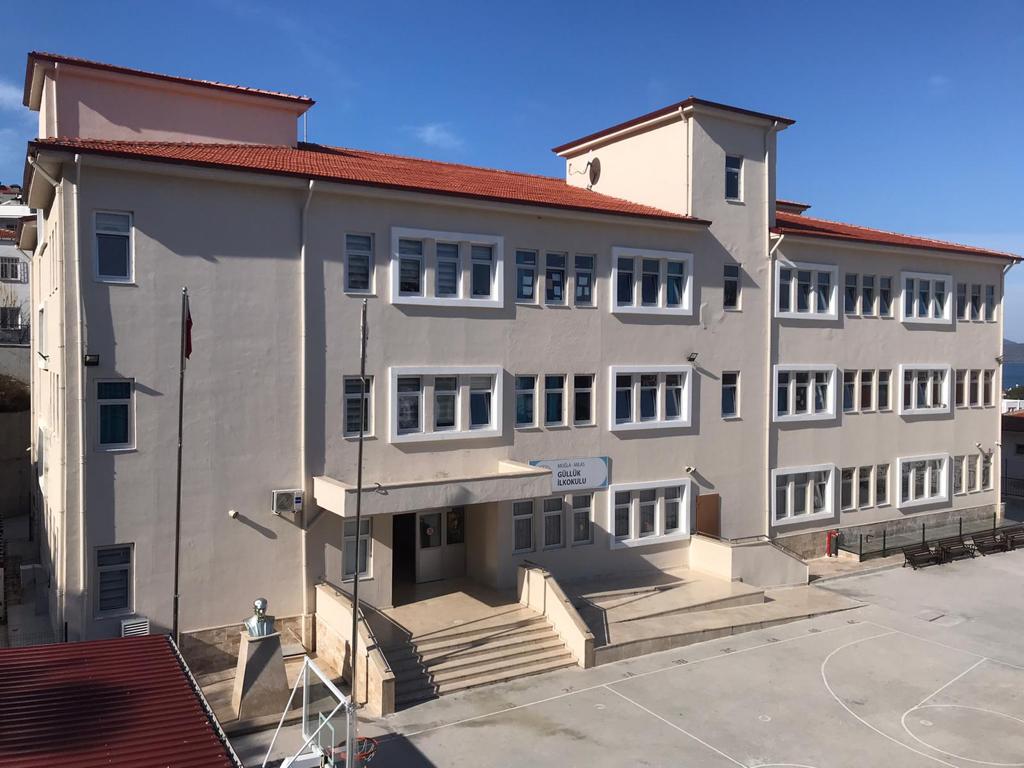 2024-2028 STRATEJİK PLANI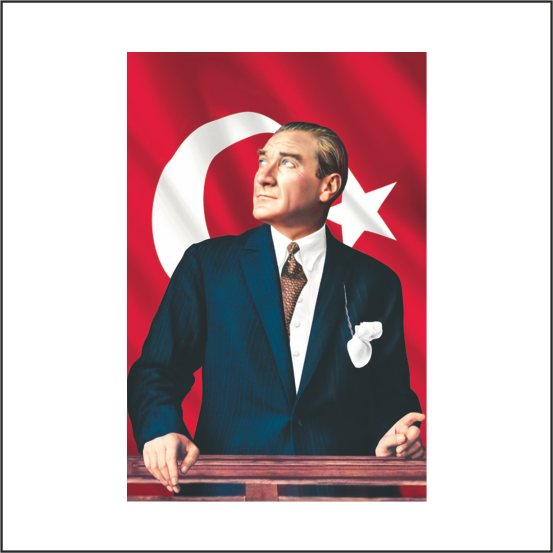 Benim manevi mirasım akıl ve ilimdir.                                                       Mustafa Kemal ATATÜRK   Tablo 1  Okul Kurum Bilgileri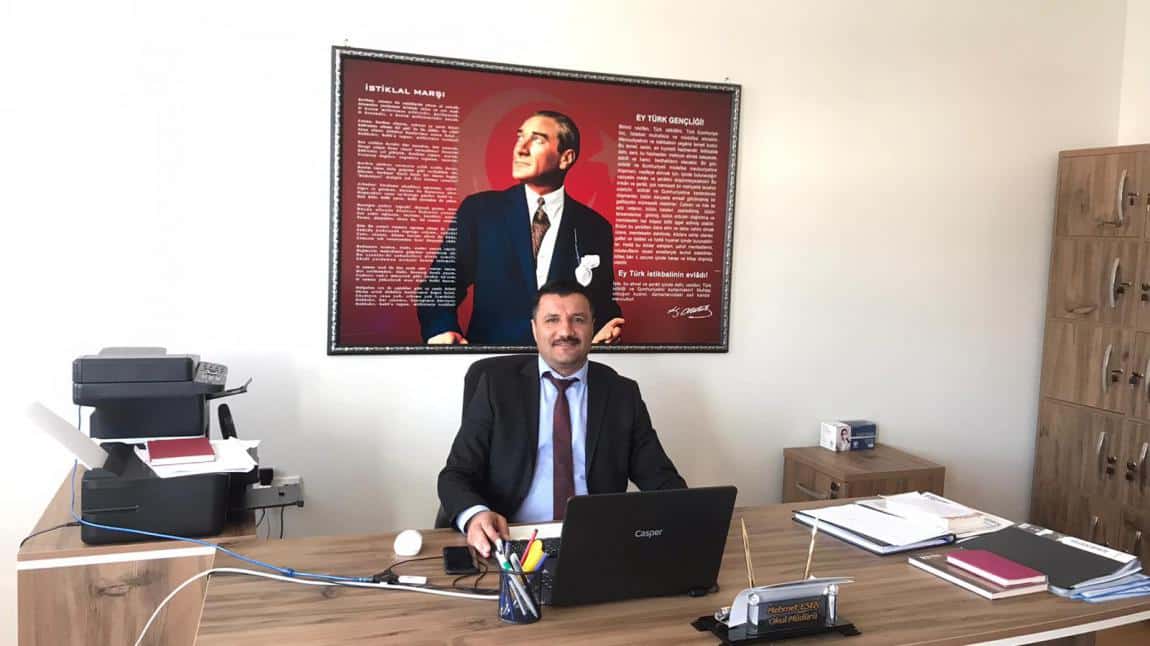 Mehmet ESENOKUL MÜDÜRÜSUNUŞ       Geçmişten günümüze gelirken var olan yaratıcılığın getirdiği teknolojik ve sosyal anlamda gelişmişliğin ulaştığı hız, artık kaçınılmazları da önümüze sererek kendini göstermektedir. Güçlü ekonomik ve sosyal yapı, güçlü bir ülke olmanın ve tüm değişikliklerde dimdik ayakta durabilmenin kaçınılmazlığı da oldukça büyük önem taşımaktadır. Gelişen ve sürekliliği izlenebilen, bilgi ve planlama temellerine dayanan  güçlü bir yaşam standardı ve ekonomik yapı; stratejik amaçlar, hedefler ve planlanmış zaman diliminde gerçekleşecek uygulama faaliyetleri ile (STRATEJİK PLAN) oluşabilmektedir.                Okulumuz , daha iyi bir eğitim seviyesine ulaşmak düşüncesiyle sürekli yenilenmeyi ve kalite kültürünü kendisine ilke edinmeyi  amaçlamaktadır. Kalite kültürü oluşturmak için eğitim ve öğretim başta olmak üzere insan kaynakları ve kurumsallaşma, sosyal faaliyetler,  alt yapı, toplumla ilişkiler ve kurumlar arası  ilişkileri kapsayan 2024-2028 stratejik planı hazırlanmıştır.            Büyük önder Atatürk’ü örnek alan bizler ; çağa uyum sağlamış, çağı yönlendiren gençler yetiştirmek için kurulan  okulumuz, geleceğimiz teminatı olan öğrencilerimizi  daha iyi imkanlarla yetiştirip, düşünce ufku ve yenilikçi ruhu açık Türkiye Cumhuriyetinin çıtasını daha yükseklere taşıyan bireyler olması için öğretmenleri ve idarecileriyle özverili bir şekilde  tüm azmimizle çalışmaktayız.         Güllük İlkokulu  olarak en büyük amacımız yalnızca üst öğrenime öğrenci yetiştirmek değil, girdikleri her türlü ortamda çevresindekilere ışık tutan , hayata hazır ,  hayatı aydınlatan , bizleri daha da ileriye götürecek gençler yetiştirmektir. İdare ve öğretmen kadrosuyla bizler çağa ayak uydurmuş, yeniliklere açık, Türkiye Cumhuriyetini daha da yükseltecek gençler yetiştirmeyi ilke edinmiş bulunmaktayız.               Güllük İlkokulu    stratejik planlama çalışmasına önce durum tespiti,  yapılarak başlanmıştır. Daha sonra  SWOT sonuçlarına  göre  stratejik planlama  aşamasına  geçilmiştir. Bu  süreçte  okulun amaçları, hedefleri, hedeflere  ulaşmak  için gerekli  stratejiler, eylem planı  ve sonuçta başarı veya başarısızlığın   göstergeleri ortaya konulmuştur. Denilebilir ki SWOT analizi bir kilometre taşıdır okulumuzun bugünkü  resmidir  ve stratejik planlama ise  bugünden yarına nasıl hazırlanmamız gerektiğine  dair kalıcı  bir  belgedir.Stratejik Plan' da belirlenen hedeflerimizi ne ölçüde gerçekleştirdiğimiz, plan dönemi içindeki her yıl sonunda gözden geçirilecek ve gereken revizyonlar yapılacaktır.                  Güllük İlkokulu Stratejik Planı (2024-2028)’de belirtilen amaç ve hedeflere ulaşmamızın Okulumuzun gelişme ve kurumsallaşma süreçlerine önemli katkılar sağlayacağına inanmaktayız.Mehmet ESENOKUL MÜDÜRÜİÇİNDEKİLERGİRİŞ VE STRATEJİK PLANIN HAZIRLIK SÜRECİStrateji Geliştirme Kurulu ve Stratejik Plan Ekibi………………………………….Planlama Süreci…………………………………………………………………………………..6DURUM ANALİZİKurumsal Tarihçe ……………………………………………………………………………….7Uygulanmakta Olan Planın Değerlendirilmesi………………………………………7Mevzuat Analizi…………………………………………………………………………………..8Üst Politika Belgelerinin Analizi…………………………………………………………..9Faaliyet Alanları ile Ürün ve Hizmetlerin Belirlenmesi………………………….10Paydaş Analizi2.6.1 Öğrenci Memnuniyet Anketi……………………………………………………...11,122.6.2 Öğretmen Memnuniyet Anketi…………………………………………………..13,142.6.3 Veli Memnuniyet Anketi……………………………………………………………15,16Kuruluş İçi AnalizTeşkilat Yapısı ……………………………………………………………………………….17,18,19İnsan Kaynakları…………………………………………………………………………..  20,21,22,23Teknolojik Düzey……………………………………………………………………………24Mali Kaynaklar    İstatistiki Veriler                             2.8.       Dış Çevre Analizi (Politik, Ekonomik, Sosyal, Teknolojik, Yasal ve Çevresel Çevre Analizi - PESTLE)…………………………………………………………………………………31,32 2.9.  Güçlü ve Zayıf Yönler ile Fırsatlar ve Tehditler (GZFT) Analizi 2.10.Tespit ve İhtiyaçların BelirlenmesiGELECEĞE BAKIŞMisyonVizyonTemel DeğerlerAMAÇ, HEDEF VE STRATEJİLERİN BELİRLENMESİAmaçlarHedeflerPerformans GöstergeleriStratejilerin BelirlenmesiMaliyetlendirmeİZLEME VE DEĞERLENDİRMETablo/Şekil/Grafikler/EklerGİRİŞ VE STRATEJİK PLANIN HAZIRLIK SÜRECİStrateji Geliştirme Kurulu ve Stratejik Plan EkibiTablo 2. Strateji Geliştirme Kurulu ve Stratejik Plan Ekibi TablosuPlanlama Süreci:2024 -2028 döneminde görev alan Strateji Geliştirme Kurulu ve Stratejik Plan Ekibi oluşturuldu.2019-2023 yılları arası durum analizi çıkartıldı ve sonrasında memnuniyet anketi yapıldı. (öğrenci,veli,öğretmen)Anket değerlendirme toplantısı yapıldı.Bir önceki stratejik planın incelenmesi (Durum Analizi) ve paydaş anketleri yapıldıktan sonra;Üst kurul stratejik planları incelenip, 1739 Sayılı Milli Eğitim Temel Kanunu ve İlköğretim Kurumları Yönetmeliği kapsamında Okulun;                      Amaç   Hedef                                     Stratejileri belirlenmiştir               2. DURUM ANALİZİ2.1 Kurumsal TarihçeGüllük İlkokulu denize yakın belediye binasında eğitim-öğretime başlamıştır. 1986 yılında Güllük halkından Yüksel Kadık´ın bağışladığı 7732 m2´lik arsa üzerine yapılan binada eğitim-öğretime devam edilmiştir.1997 yılında ilköğretime geçildiğinde eski ilkokul binası ile beraber hizmet vermeye devam etmiştir.2021 yılına kadar binada ilkokul ve ortaokul olarak ikili öğretim yapılmaktadır. 2021 yılında yapılan yeni binada ilkokul eğitim öğretim yapılmaktadır.2.2.Uygulanmakta Olan Stratejik Planın DeğerlendirilmesiTablo 32.3 Mevzuat Analizi                Güllük İlkokulu, İl ve İlçe Milli Eğitim Müdürlüğümüzün tabi olduğu tüm yasal yükümlülüklere uymakla mükelleftir. Bunların dışında İlkokul düzeyinde yükümlülük arz eden mevzuat, Tablo ’da ayrıca gösterilmiştir.Tablo 4. Mevzuat Analizi     Okulumuz özelinde Milli Eğitim Temel Kanunu’nun 5.maddesine göre, bireyin  ilgi, yetenek, duygu ve düşüncelerine uygun plan program sunulması hedeflenmektedir.    Yine     Milli Eğitim Temel Kanunu’nun,10.,11.,12.,13.,14. Ve 15. Maddelerinde yer alan ,İKY yönetmeliğinde de bulunan okulumuzun misyon ve vizyon arasında da yer bulan, Atatürkçülük, Bilimsellik, demokrasi, laiklik, ders içi ve ders dışı uygulamalarda kavratılır, geliştirilir.    İKY göre okul idaresinin ilk temel görevi okulda eğitim/öğretim aksamadan, öğrencilerimizin okula mutlu gelmelerini, düzenin sağlanmasını hedeflemekteyiz.   Bireyin ilgi, yetenek, duygu, düşüncelerini tanımak (5.ve 6. Madde Milli Eğitim Kanunu) çoklu zeka kuramına göre ders içi ve ders dışı;Tiyatro, dramaFutbol, atletizmGörsel çalışmalarAkıl ve zeka oyunlarıProjeler(AR-GE Ekibi)Masa tenisi Halk Oyunları   Uygulanmakta olan ve planlanan tüm çalışmalarda hedef kitle, Güllük İlkokulu öğrencilerini kapsamaktadır.    Kurumsal kültürün oluşması neticesinde okulumuz öğrencilerinin hedef olduğu çalışmalar da;    Bu planlama sürecinde yukarda yazılan hedefleri yılda en az birer kez ulaşmak.2.4.  Üst Politika Belgeleri AnaliziTablo 52.5. Faaliyet Alanları ile Ürün/Hizmetlerin BelirlenmesiMevzuat analizi çıktıları dolayısıyla görev ve sorumluluklar dikkate alınarak okul/kurumun sunduğu temel ürün ve hizmetler belirlenmiştir.. Belirlenen ürün ve hizmetler Tablo 3’te belirtildiği gibi belirli faaliyet alanları altında toplulaştırılır. Faaliyet alanları ile ürün ve hizmetlerin belirlenmesi amaç, hedef ve stratejilerin oluşturulması aşamasında yönlendirici olacaktır.Tablo 6. Faaliyet Alanlar/Ürün ve Hizmetler Tablosu2.6.Paydaş AnaliziKurumumuzun faaliyet alanları dikkate alınarak, kurumumuzun faaliyetlerinden yararlanan, faaliyetlerden doğrudan/dolaylı ve olumlu/olumsuz etkilenen veya kurumumuzun faaliyetlerini etkileyen paydaşların (kişi, grup veya kurumlara) tespiti için bir dizi toplantı düzenlenmiştir. Bu toplantılarda Stratejik Plan Hazırlama Ekibi “beyin fırtınası, tartışma, örnek” olay yöntemlerini kullanarak öncelikle paydaşlar, ardından bu paydaşların türü (iç paydaş/dış paydaş) belirlemiştir.      Tablo 6  Paydaşların Analizi	Paydaşların ÖnceliklendirilmesiStratejik Plan Hazırlama Ekibi, paydaşların ve paydaş türlerinin belirlenmesinin ardından paydaşların önem derecesi, etki derecesi ve önceliğini tespit etmiştir.     Tablo 7  Paydaşların Önceliklendirilmesi               Öğrenci GörüşleriTablo 7Tablo 8Öğretmen GörüşleriTablo 9Tablo 10Veli GörüşleriTablo 11Tablo 122.7. Kuruluş İçi Analiz                Tablo 13. 2.7.1 GÜLLÜK İLKOKULU TEŞKİLAT YAPISI2.7.2 İNSAN KAYNAKLARITablo.14.Tablo 15:Tablo16:Tablo17:X :Stratejik Amaç 1 ve Stratejik Hedef 1.1 için       Tablo 18.   İdari Personelin Hizmet Süresine İlişkin BilgilerTablo 19. Okul/Kurumda Oluşan Yönetici Sirkülasyonu OranıTablo 20. İdari Personelin Katıldığı Hizmet İçi ProgramlarıTablo 21. Öğretmenlerin Hizmet Süreleri (Yıl İtibarıyla)Tablo 22. Kurumda Gerçekleşen Öğretmen Sirkülâsyonunun OranıTablo 23.   Rehberlik Hizmetleri             2.7.3.Teknolojik DüzeyTablo 24. Teknolojik Araç-Gereç Durum            Teknolojik kaynaklar başta olmak üzere okulumuzda bulunan çalışır durumdaki donanım    malzemesine ilişkin bilgiye alttaki tabloda yer verilmiştir.Teknolojik Kaynaklar Tablosu                   Okulun fiziki mekânlar açısından mevcut ve ihtiyaç durumu aşağıdaki tabloda ortaya konulmuştur.Tablo 25. Fiziki Mekân Durumu2.7.4. Mali KaynaklarGüllük İlkokulu mali kaynakları, okul-aile birliği gelirleri, kantin ve kermes  vb. gelirler ve harcama kalemleri ortaya konulmuştur. Tablo 26. Kaynak TablosuOkul bütçesinde giderler aşağıdaki başlıklar altında toplanabilir. Harcama türleri okul/kurumların özelliklerine göre çeşitlilik gösterebilir.Tablo 27. Harcama KalemlerTablo 28. Gelir-Gider Tablosu2.7.5.İstatistiki VerilerOkul ilgili her türlü sayısal veriler geriye dönük olarak (en az 3 yıllık) verilir. İstatistiki veriler kapsamında incelenecek hususlar;Tablo 29. ÖĞRENCİ KURSLARITablo 30. OKULUN İŞ BİRLİĞİ YAPTIĞI KURUM ve KİŞİLER                 Tablo 31. SON 4 YILDA SINIF TEKRARINA KALAN VE NAKİL GELEN/GİDENÖĞRENCİ İSTATİSTİĞİ	Fiziki mekânlar (Spor salonu, çok amaçlı salon, BTS, laboratuvar, sınıflar, idari odalar, öğretmenler odası vs. kullanıma uygunluğu, kullanılma sıklığı, binanın dış ve iç ses yalıtımı, danışma, ziyaretçi odası vs. belirtilmelidir.), 
Tablo 32.Okul Yerleşkesine İlişkin Bilgiler Tablo 33. GÜLLÜK İLKOKULU SİVİL SAVUNMA DURUM ANALİZİ           Her eğitim öğretim yılı başında kulüp öğretmenleri belirlenir. 13 Ekim ‘’Dünya Afet Risklerinin Azaltılması ve  1-7 Mart Deprem Haftası ‘’faaliyetleri kapsamında eğitim ve tatbikatlar yapılır. Rapor hazırlanır.	Okulumuzda bulunan yangın araç gereçleri aşağıda tablo halinde verilmiştir.	Ayrıca okulumuzda 3 adet çıkış kapısı ve 2 adet merdiven bulunmaktadır. Yangın araç ve gereçlerlerinin bakımı her yıl Şubat Ayında yapılmaktadır. XX- Bina Krokisi ektedir.2.8 Çevre Analizi (PESTLE)Tablo 34. PESTLE Analiz TablosuTablo 35.2.9.GZFT Analizi  Tablo 36. Güçlü ve Zayıf YönlerGüçlü YönlerZayıf YönlerFırsatlar ve TehditlerTablo 37.FırsatlarTehditlerTablo 38. GZFT ListesiTablo 39. GZFT Stratejileri2.10.Tespit ve İhtiyaçların BelirlenmesiGelişim ve sorun alanları ayrımında eğitim ve öğretim faaliyetlerine ilişkin üç temel tema olan Eğitime Erişim, Eğitimde Kalite ve kurumsal Kapasite kullanılmıştır. Eğitime erişim, öğrencinin eğitim faaliyetine erişmesi ve tamamlamasına ilişkin süreçleri; Eğitimde kalite, öğrencinin akademik başarısı, sosyal ve bilişsel gelişimi ve istihdamı da dâhil olmak üzere eğitim ve öğretim sürecinin hayata hazırlama evresini; Kurumsal kapasite ise kurumsal yapı, kurum kültürü, donanım, bina gibi eğitim ve öğretim sürecine destek mahiyetinde olan kapasiteyi belirtmektedir.Buna göre;Tablo 40. Tespit ve İhtiyaçları BelirlenmesiGELECEĞE BAKIŞ                Bugünün bireyci liderlerinin planlamaya ve kontrole odaklanmalarına karşın geleceğin liderleri bütünleştirmeye ve uyumlaştırmaya odaklanacak olması, liderin en önemli rolünün, organizasyonun temellerini de etkileyecek bir biçimde içsel etkileşim ağlarının oluşturulmasından yola çıkarak kurumumuzda hedeflediğimiz; ortak vizyona ve amaca sahip öğretmenlerimizin de etkili karar alma sürecinde birlik içinde oldukları, fikirlerini özgürce dile getirdikleri bir ortam yaratmaktır.     Bir okulda işbirliğinin en büyük faydası yeniliktir. Çalışanlar bir araya gelerek zor bir problemi birlikte çözmeye çalışırlar ve ortaya yenilikçi bir fikir ararlar. Takım çalışması problem çözmeyi teşvik edici ve yenilikçi bir yapıya sahiptir. Biz de kurum olarak bu düşünceden yola çıkarak her biri ayrı beceri ve profesyonellik isteyen işlerimizi iş bölümü yaparak ortak bir çalışma sergilemekteyiz; sonucunda ortaya çıkan ise öğrencilerimizin başarısıdır. Tüm öğretmenlerimiz kurul ve komisyonlarda, belirli gün ve haftalarda görev dağılımında ilgi ve yeteneği doğrultusunda görev alır ve öğrencilerle fikir alış verişi içerisinde paydaşlarının da fikirleri göz önünde bulundurularak kararlar alınır.      Kurumumuzda bir çok sivil toplum kuruluşunun doğal afetler konulu eğitimlerinin planlanmasında tutun, Deniz Kuvvetleri Komutanlığının deniz kirliliği seminerine, meslekleri tanıyorum kazanımdan yola çıkarak okulumuza davet ettiğimiz çeşitli meslek grupları sahip misafirlerimizin meslek tanıtımlarından, masal anlatıcısı yazarlarımızın uzaktan eğitimimize teşriflerine kadar her bir uzmanlık gerektiren alanlarda sözü profesyonellere bıraktık, okulumuzda uzmanlarımızı misafir ettik. Tüm bu organizasyonların planlanması ve yürütülmesi okul personelince gerçekleştirilir.       Öğrencilerimizin ‘’Hazırlıklı konuşma yapar. ’’kazanımdan yola çıkarak kendilerini ifade etme becerilerini geliştirmek adına öğrencilere sunumlar yapmaları istenir ve söz hakkı öğrencilere devredilir.    Kurumumuzda, E Twinning ve il ve ilçe milli eğitim müdürlüğümüzün üretmiş olduğu projelerin koordinatörleri belirlenmiş olup projelerin iş ve işleyişleri, sorumlulukları koordinatör öğretmenlere devredilmiştir.    Önümüzdeki iki yıl içerisinde okulumuzda bir AR-GE ekibinin oluşturulup projelere katılım oranımızı ,Esep’ e kayıtlı öğretmen sayımızı artırma, çocuklarımızın ilgi yetenek duygu ve düşüncelerinin çok yönlü gelişimini sağlamak için okulumuzda çeşitli kurslar açma, görev dağılımı ile yürütmüş olduğumuz iş ve işleyişi sürdürebilmeyi hedeflemekteyiz.    Bir kurumun sağlam temeller üzerine oturtulması, yenilik ve yaratıcılıkta öncü olmasının temel sırrı aidiyet duygusu taşıyan ,bağlı bulunduğu ekipleri arasındaki işbirliği ile doğru orantılıdır.   Bir ortamda işbirliği varsa, farklı bakış açıları ve beyin fırtınaları ile üretim de o oranda artar. Biz de kurumumuz bünyesinde bu düşünceden yola çıkarak veli, öğrenci ve okul personeli olarak bunu esas almaktayız. Üçlü saç ayağının her bir kolu olarak bizler, sorumluluklarımızın bilinciyle toplum yararına kermesler düzenlemeyi, proje çalışmalarımızda sınıflar arası fikir alışverişleri ile yaratıcı becerilerimizi genişletmeyi, okul bünyesinde velilerimizi bilgilendirici seminerlerin sayısını artırmayı, okul dışı etkinlikler planlayarak veli öğrenci ve öğretmenlerin arasındaki iletişimi güçlendirmek ve bilgi aktarımını kuvvetlendirmeyi, belirli  gün  ve  haftalarımızı okul olarak planladığımız etkinlikler ve faaliyetler çerçevesinde birlikte kutlamayı hedeflemekteyiz.3.1.MisyonOkul Müdürlüğümüzün Misyon, vizyon, temel ilke ve değerlerinin oluşturulması kapsamında öğretmenlerimiz, öğrencilerimiz, velilerimiz, çalışanlarımız ve diğer paydaşlarımızdan alınan görüşler, sonucunda stratejik plan hazırlama ekibi tarafından oluşturulan Misyon, Vizyon, Temel Değerler; Okulumuz üst kurulana sunulmuş ve üst kurul tarafından onaylanmıştır.MİSYONUMUZ Öğrencilerimizin öğrenmelerini sağlamak onların bilgili, becerikli, kendine güvenen bireyler olarak örf ve adetlerine bağlı vatanını milletini seven; Türk Milli Eğitimin amaçlarına, Atatürk İlke ve Devrimlerine uygun yetişmelerine fırsat tanımak . Onlara 21. yüzyılın gelişen ihtiyaçlarına cevap verebilecek beceriler kazandırmak.              3.2. Vizyon Demokrasiyi benimseyen, başkalarının haklarına saygı duyan, gelişime ve değişime önem veren, soran -sorgulayan, hesap verebilen, zamanın ve şartların istediği ideallerde bireylerin yetişmesine katkı sağlayabilmek için durmadan yorulmadan çalışmak.3.3. Temel Değerler1-İnsanı sevmek can ve mal güvenliğine önem vermek.2) Diğer insanlara, hayvanlara ve çevreye saygı duymak.3) Hayatının bütün dönemlerinde planlı, düzenli öz disiplini gelişmiş ve ilkeli davranabilmek.4)Paylaşmaya, dayanışmaya, ülke genelinde birlik ve beraberliği geliştirilmeye katkı yapmak.5)Tüketim odaklı değil üretim ve tasarruf odaklı bireyler yetiştirmek.6)Sürekli olarak değişime, gelişime ve dönüşüme açık olmak.7)Elimizde bulunan her şeyin değerini bilerek sahip çıkma duygusunu benimsemek.8) Her yerde ve her zaman farkındalığın önemini kavrayabilmek……9) Evrensel değerlere sahip, ,farklılıklara saygı duyan, hoşgörülü, girişimci ve yaratıcı düşünceye sahip olmak.10) Aidiyet duygusu gelişmiş, işbirliğine açık bireyler olmak.4.AMAÇ, HEDEF VE PERFORMANS GÖSTERGESİ İLE STRATEJİLERİN BELİRLENMESİBelirlenen vizyona ulaşmak için durum analizi sonucunda ortaya çıkan ihtiyaçlar çerçevesinde amaçlar ve bu amaçları gerçekleştirmeye yönelik hedefler belirlenir. Taslak amaç ve hedeflere üç tema başlığı altında stratejik planlama ekibinin koordinasyonunda yürütülür.       4.1.TEMA I: Eğitim‐Öğretime Erişim ve KatılımTablo414.2.TEMA 2: EĞİTİM VE ÖĞRETİMDE KALİTENİN ARTIRILMASI4.3. TEMA 2: EĞİTİM VE ÖĞRETİMDE KALİTENİN ARTIRILMASITablo 43.4.4. TEMA 3: KURUMSAL KAPASİTETablo 44.4.5.MaliyetlendirmeTablo 45. Tahmini Maliyet Tablosu5. İZLEME VE DEĞERLENDİRMEHedef kartlarında yazılan izleme sıklığı ve rapor sıklığına göre değerlendirme yapılacaktır.6. Tablo/ Şekil/ Grafikler/Ekler:Öğrenci AnketiÖğretmen AnketiVeli Anketi2024-2028 Stratejik Plan İş Bölümü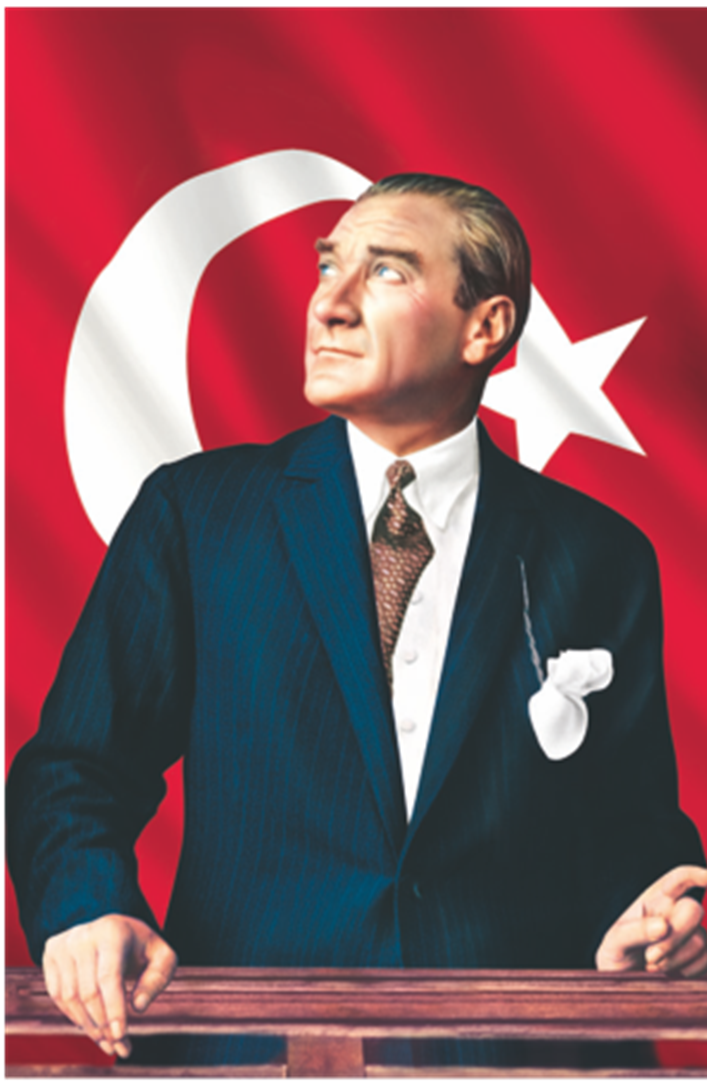 İli: MUĞLAİli: MUĞLAİli: MUĞLAİli: MUĞLAİli: MUĞLAİli: MUĞLAİli: MUĞLAİli: MUĞLAİlçesi: MİLASİlçesi: MİLASİlçesi: MİLASİlçesi: MİLASİlçesi: MİLASİlçesi: MİLASİlçesi: MİLASAdres: Güllük Mahallesi / MilasGüllük Mahallesi / MilasGüllük Mahallesi / MilasGüllük Mahallesi / MilasGüllük Mahallesi / MilasGüllük Mahallesi / MilasGüllük Mahallesi / MilasCoğrafi Konum (link):Coğrafi Konum (link):https://www.google.com/maps/place/37%C2%B014'24.5%22N+27%C2%B036'14.0%22E/@37.240209,27.6035716,19z/data=!4m5!3m4!1s0x0:0x0!8m2!3d37.2401373!4d27.6039003?hl=tr-TRhttps://www.google.com/maps/place/37%C2%B014'24.5%22N+27%C2%B036'14.0%22E/@37.240209,27.6035716,19z/data=!4m5!3m4!1s0x0:0x0!8m2!3d37.2401373!4d27.6039003?hl=tr-TRhttps://www.google.com/maps/place/37%C2%B014'24.5%22N+27%C2%B036'14.0%22E/@37.240209,27.6035716,19z/data=!4m5!3m4!1s0x0:0x0!8m2!3d37.2401373!4d27.6039003?hl=tr-TRhttps://www.google.com/maps/place/37%C2%B014'24.5%22N+27%C2%B036'14.0%22E/@37.240209,27.6035716,19z/data=!4m5!3m4!1s0x0:0x0!8m2!3d37.2401373!4d27.6039003?hl=tr-TRhttps://www.google.com/maps/place/37%C2%B014'24.5%22N+27%C2%B036'14.0%22E/@37.240209,27.6035716,19z/data=!4m5!3m4!1s0x0:0x0!8m2!3d37.2401373!4d27.6039003?hl=tr-TRTelefon Numarası: 02525222010025252220100252522201002525222010025252220100252522201002525222010Faks Numarası:Faks Numarası:e- Posta Adresi:712079712079712079712079712079712079712079Web sayfası adresi:Web sayfası adresi:gullukilkokulu.meb.k12.trgullukilkokulu.meb.k12.trgullukilkokulu.meb.k12.trgullukilkokulu.meb.k12.trgullukilkokulu.meb.k12.trKurum Kodu:712079712079712079712079712079712079712079Öğretim Şekli:Öğretim Şekli:Normal EğitimNormal EğitimNormal EğitimNormal EğitimNormal EğitimOkulun Hizmete Giriş Tarihi : 1987Okulun Hizmete Giriş Tarihi : 1987Okulun Hizmete Giriş Tarihi : 1987Okulun Hizmete Giriş Tarihi : 1987Okulun Hizmete Giriş Tarihi : 1987Okulun Hizmete Giriş Tarihi : 1987Okulun Hizmete Giriş Tarihi : 1987Okulun Hizmete Giriş Tarihi : 1987Toplam Çalışan Sayısı Toplam Çalışan Sayısı 1717171717Öğrenci Sayısı:KızKız146Öğretmen SayısıKadın12Öğrenci Sayısı:ErkekErkek166Öğretmen SayısıErkek4Öğrenci Sayısı:ToplamToplam312Öğretmen SayısıToplam16Derslik Başına Düşen Öğrenci SayısıDerslik Başına Düşen Öğrenci Sayısı262626Şube Başına Düşen Öğrenci SayısıŞube Başına Düşen Öğrenci SayısıŞube Başına Düşen Öğrenci SayısıŞube Başına Düşen Öğrenci Sayısı262626Öğretmen Başına Düşen Öğrenci SayısıÖğretmen Başına Düşen Öğrenci SayısıÖğretmen Başına Düşen Öğrenci SayısıÖğretmen Başına Düşen Öğrenci SayısıÖğretmen Başına Düşen Öğrenci Sayısı26Şube Başına 30’dan Fazla Öğrencisi Olan Şube SayısıŞube Başına 30’dan Fazla Öğrencisi Olan Şube SayısıŞube Başına 30’dan Fazla Öğrencisi Olan Şube SayısıŞube Başına 30’dan Fazla Öğrencisi Olan Şube Sayısı330Öğrenci Başına Düşen Toplam Gider MiktarıÖğrenci Başına Düşen Toplam Gider MiktarıÖğrenci Başına Düşen Toplam Gider MiktarıÖğrenci Başına Düşen Toplam Gider MiktarıÖğrenci Başına Düşen Toplam Gider Miktarı252525Öğretmenlerin Kurumdaki Ortalama Görev SüresiÖğretmenlerin Kurumdaki Ortalama Görev SüresiÖğretmenlerin Kurumdaki Ortalama Görev SüresiÖğretmenlerin Kurumdaki Ortalama Görev Süresi88Strateji Geliştirme Kurulu BilgileriStrateji Geliştirme Kurulu BilgileriStratejik Plan Ekibi BilgileriStratejik Plan Ekibi BilgileriAdı SoyadıÜnvanıAdı SoyadıÜnvanıMEHMET ESENOKUL MÜDÜRÜFATİH ÖZİÇMÜDÜR YARDIMCISIFATİH ÖZİÇMÜDÜR YARDIMCISIGAMZE GÜL YILDIRIMSINIF ÖĞRETMENİSEÇİL YILDIZİNGİLİZCE ÖĞRETMENİAYSU ESKİTÜRKSINIF ÖĞRETMENİYADİGAR ERDOĞANOKUL AİLE BİRLİĞİ BŞK.GÖNÜLLÜ VELİGAMZE IŞIKOKUL AİLE BİRLİĞİ BŞK YRDGÖNÜLLÜ VELİHEDEFGERÇEKLEŞME DÜZEYİBAŞARI/BAŞARISIZLIKişaretlenen için 1 yazalımsatır sayısı az ise araya satır eklenirse formül bozulmadan aşağı doğru kayar.Derslik sayısının artırılması(spor salonu,voleybol sahası)2021 yılında yeni yapılmış(15 derslik hedeflenmiş,12 derslik kazandırılmıştır)BaşarılıOkul öncesi okullaşma(%100olması)2019 yılında  %65 olmuş,2023 de %93 e çıkmıştır.BaşarısızlıkHayat boyu öğrenme çalışmalarına katılım2023 yılında (okuma yazma)%80 e çıkmıştırBaşarısızlıkAB projesi2019-2020 yıllarında başvuru sağlanmış ama 2021-2022-2023  yılında bir projeyle katılım sağlanmıştır.(orman okulu)BaşarıszlıkÖğrencilerin derse etkin katılımı2019-2023  yılında öğretmenlerin uyguladığı yöntem ve tekniklerle her öğrenciyle ulaşılmıştır.(%100)BaşarılıKütüphanenin yapılması2022 yılında tamamlandı(%100)BaşarılıVeli bilgilendirme seminerleri2019-2023 yılları arasında hedefe ulaşılmıştır.(%100)BaşarılıYasal YükümlülükDayanakTespitlerİhtiyaçlarMüdürlüğümüz “Dayanak” başlığı altında sıralanan Kanun, Kanun Hükmünde Kararname, Tüzük, Genelge ve Yönetmeliklerdeki ilgili hükümleri yerine getirmekle mükelleftir.Müdürlüğümüz “eğitim- öğretim hizmetleri, insan kaynakları, halkla ilişkiler, fiziki ve mali destek hizmetleri, stratejik plan hazırlama, stratejik plan izleme- değerlendirme süreci iş ve işlemleri” faaliyetlerini yürütmektedir. Faaliyetlerimizden öğrenciler, öğretmenler, personel, yöneticiler ve öğrenci velileri doğrudan etkilenmektedir.Müdürlüğümüz resmi kurum ve kuruluşlar, sivil toplum kuruluşları ve özel sektörle mevzuat hükümlerine aykırı olmamak ve faaliyet alanlarını kapsamak koşuluyla protokoller ve diğer işbirliği çalışmalarını yürütme yetkisine haizdirT.C. Anayasası1739 Sayılı Millî Eğitim Temel Kanunu652 Sayılı MEB Teşkilat ve Görevleri Hakkındaki Kanun Hükmünde Kararname222 Sayılı Millî Eğitim Temel Kanunu (Kabul No: 5.1.1961, RG: 12.01.1961 / 10705‐Son Ek ve Değişiklikler: Kanun No: 12.11.2003/ 5002, RG: 21.11.2003657 Sayılı Devlet Memurları Kanunu5442 Sayılı İl İdaresi Kanunu3308 Sayılı Mesleki Eğitim Kanunu439 Sayılı Ek Ders Kanunu4306 Sayılı Zorunlu İlköğretim ve Eğitim Kanunu5018 sayılı Kamu Mali Yönetimi ve Kontrol KanunuMEB Personel Mevzuat BülteniTaşıma Yoluyla Eğitime Erişim YönetmeliğiMEB Millî Eğitim Müdürlükleri Yönetmeliği (22175 Sayılı RG Yayınlanan)Millî Eğitim Bakanlığı Rehberlik ve Psikolojik Danışma Hizmetleri Yönetmeliği04.12.2012/202358 Sayı İl İlçe MEM’in Teşkilatlanması 43 Nolu Genelge26 Şubat 2018 tarihinde yayımlanan Kamu İdarelerinde Stratejik Planlamaya İlişkin Usul ve Esaslar Hakkındaki YönetmelikOkul Öncesi Eğitim ve İlköğretim Kurumları YönetmeliğiSosyal Etkinlikler YönetmeliğiMEB Eğitim Kurulları veZümreleri YönergesiMüdürlüğümüzün hizmet alanları çok çeşitlidir ve hedef kitlesi nicelik itibariyle oldukça büyüktür. Farklı hizmet alanları ile ilgili diğer kamu kurum ve kuruluşlarıyla yapılan protokollerde, diğer kurumların tabi oldukları mevzuattaki farklılıklardan dolayı yetki çatışması yaşanmamaktadır. Fakat diğer kamu kurum ve kuruluşlarının faaliyet alanlarında eğitim- öğretim hizmetlerine yeteri kadar yer verilmediğinden, herhangi bir destek talebi gerçekleştirildiğinde mevzuata dayandırmada güçlük yaşamaktadırlar.Müdürlüğümüz hiçbir hizmetinde mevzuattaki hükümlere aykırı davranmamaktadır. Tüm hizmetler mevzuat çerçevesinde gerçekleşmektedir. Fakat mevzuata aykırı olmamak koşuluyla eğitim faaliyetlerimiz, eğitim hizmetinin verildiği bölgenin ekonomik, sosyal, ekolojik, jeolojik vb. dinamikleri dikkate alınarak yürütülmektedir.Müdürlüğümüz faaliyetleri gereği sağlık, güvenlik, altyapı çalışmaları gibi ek hizmetlere ihtiyaç duymaktadır. Bunun yanında öğrencilerimizin akademik ve sosyal becerilerinin geliştirilmesi, öğretmen ve yöneticilerimizin mesleki gelişimlerine destek sağlanması amacıyla diğer kurumlarla işbirliği yapılması gerekmektedir. Bu işbirliği kapsamında diğer kurumların mevzuatının eğitim hizmetlerine yeteri kadar yer verecek şekilde düzenlenmesi gerekmektedir.Üst Politika Belgesiİlgili Bölüm/ReferansVerilen Görev/İhtiyaçlarKurum Faaliyetlerindebütçenin etkin ve verimli5018 sayılı Kamu Mali Yönetimi ve Kontrol Kanunu9. Madde,41. MaddekullanımıStratejik Plan Hazırlama Performans ProgramıHazırlamaFaaliyet Raporu Hazırlama30344 sayılı Kamu İdarelerinde Stratejik Plan Hazırlamaya İlişkin Usul ve Esaslar Hakkında Yönetmelik (26 Şubat 2018)Tümü5 yıllık hedefleri içeren Stratejik Plan hazırlanmasıKamu İdareleri İçin Stratejik Plan Hazırlama Kılavuzu Tümü5 yıllık hedefleri içeren Stratejik Plan hazırlanması2018/16 sayılı Genelge, 2024-2028 StratejikPlan Hazırlık Çalışmaları Tümü2024-2028 Stratejik PlanınınHazırlanmasıMEB 2024-2028 Stratejik Plan Hazırlık Programı Tümü2024-2028 Stratejik Planı Hazırlama TakvimiMEB 2024-2028 Stratejik PlanıTümüMEB Politikaları Konusunda Taşra Teşkilatına RehberlikKamu İdarelerince Hazırlanacak Performans Programları HakkındaYönetmelikTümü5 yıllık kurumsal hedeflerin her bir mali yıl için ifadeedilmesiKamu İdarelerince Hazırlanacak Faaliyet Raporu Hakkında YönetmelikTümüHer bir mali yıl için belirlenen hedeflerin gerçekleşme durumlarının tespiti,RaporlanmasıMuğla İl Mem 2024-2028 Stratejik PlanıTümüMilas İlçe Mem 2024-2028 Stratejik PlanıTümüFaaliyet AlanıÜrün/HizmetlerÖğretim-eğitim faaliyetleriÖĞRENCİ İŞLERİKAYIT NAKİL İŞLERİDEVAM DEVAMSIZLIKSINIFLARI EĞİTİM ÖĞRETİME HAZIRLAMAKDERS KİTAPLARININ TEMİNİÖĞRETMEN NORMUNUN GÜNCELLİĞİRehberlik faaliyetleriÖĞRENCİ VE VELİLERE REHBERLİK ETMEK.REHBERLİSosyal faaliyetlerGEZİ, ZEKA OYUNLARI, Sportif faaliyetlerFUTBOL, ATLETİZM, MASA TENİSİKültürel ve sanatsal faaliyetlerGEZİ, EL BECERİSİ ÇALIŞMALARI, DRAMA,İnsan kaynakları faaliyetleri (mesleki gelişim faaliyetleri, personel etkinlikleri…)HİZMETİÇİ EĞİTİMLEROkul aile birliği faaliyetleriOKUL YEMEKLERİ, KERMESÖğrencilere yönelik faaliyetlerGEZİ, EL BECERİSİ ÇALIŞMALARI, DRAMA, FUTBOL,ATLETİZM, MASA TENİSİ, GEZİ, ZEKA OYUNLARI,Paydaş Adıİç PaydaşDış PaydaşMuğla Valiliği - Milas Kaymakamlığı√İlçe MEM Üst Yönetici√Okulumuzda Görevli Öğretmenler√Okulumuz Öğrencileri√Okulumuz Öğrenci Velileri√Milas İlçe Sağlık Müdürlüğü√Jandarma Karakol Komutanlığı√İlçe Milli Eğitim Müdürlüğü√Güllük Mahalle Muhtarlığı√  Milas İlçe Gençlik Hizmetleri ve Spor İlçe Müdürlüğü√  İlçe Milli Eğitim Müdürlüğü Personeli√Paydaş Adıİç PaydaşDış PaydaşÖnem DerecesiEtki DerecesiÖnceliğiMuğla Valiliği - Milas Kaymakamlığı√555İlçe MEM Üst Yönetici√555Öğretmenler√555Öğrenciler√555Öğrenci Velileri√444Milas İlçe Sağlık Müdürlüğü√222Jandarma Karakol Komutanlığı√222İlçe Milli Eğitim Müdürlüğü√555Güllük Mahalle Muhtarlığı√222Milas İlçe Gençlik Hizmetleri ve Spor İlçe Müdürlüğü√333İlçe Milli Eğitim Müdürlüğü Personeli√555Önem Derecesi: 1, 2, 3 gözet; 4,5 birlikte çalışÖnem Derecesi: 1, 2, 3 gözet; 4,5 birlikte çalışÖnem Derecesi: 1, 2, 3 gözet; 4,5 birlikte çalışÖnem Derecesi: 1, 2, 3 gözet; 4,5 birlikte çalışÖnem Derecesi: 1, 2, 3 gözet; 4,5 birlikte çalışÖnem Derecesi: 1, 2, 3 gözet; 4,5 birlikte çalışEtki Derecesi: 1, 2, 3 İzle; 4, 5 bilgilendirEtki Derecesi: 1, 2, 3 İzle; 4, 5 bilgilendirEtki Derecesi: 1, 2, 3 İzle; 4, 5 bilgilendirEtki Derecesi: 1, 2, 3 İzle; 4, 5 bilgilendirEtki Derecesi: 1, 2, 3 İzle; 4, 5 bilgilendirEtki Derecesi: 1, 2, 3 İzle; 4, 5 bilgilendirÖnceliği: 5=Tam; 4=Çok; 3=Orta; 2=Az; 1=HiçÖnceliği: 5=Tam; 4=Çok; 3=Orta; 2=Az; 1=HiçÖnceliği: 5=Tam; 4=Çok; 3=Orta; 2=Az; 1=HiçÖnceliği: 5=Tam; 4=Çok; 3=Orta; 2=Az; 1=HiçÖnceliği: 5=Tam; 4=Çok; 3=Orta; 2=Az; 1=HiçÖnceliği: 5=Tam; 4=Çok; 3=Orta; 2=Az; 1=HiçMADDELERKATILMA DERECESİKATILMA DERECESİKATILMA DERECESİKATILMA DERECESİKATILMA DERECESİKATILMA DERECESİMADDELERKesinlikle KatılıyorumKatılıyorumKararsızımKısmen KatılıyorumKatılmıyorumKatılımcı Sayısı1-Öğretmenlerimle ihtiyaç duyduğumda rahatlıkla görüşebilirim.84545801512-Okul müdürü ile ihtiyaç duyduğumda rahatlıkla konuşabiliyorum.468091151513-Okulun rehberlik servisinden yeterince yararlanabiliyorum.44711412101514-Okula ilettiğimiz öneri ve isteklerimiz dikkate alınır.2277242171515-Okulda kendimi güvende hissediyorum.4374151091516-Okulda öğrencilerle ilgili alınan kararlarda bizlerin görüşleri alınır.3176142191517-Öğretmenler yeniliğe açık olarak derslerin işlenişinde çeşitli yöntemler kullanmaktadır.62776421518-Derslerde konuya göre uygun araç gereçler kullanılmaktadır.69695441519-Teneffüslerde ihtiyaçlarımı giderebiliyorum.4381108915110-Okulun içi ve dışı temizdir.184619402815111-Okulun binası ve diğer fiziki mekânlar yeterlidir.246815232115112-Okul kantininde satılan malzemeler sağlıklı ve güvenlidir.203139352615113-Okulumuzda yeterli miktarda sanatsal ve kültürel faaliyetler düzenlenmektedir.-2158153621151Öğrenci Görüş ve Değerlendirmeleri Anketinde Öğrencilerin Yazılı olarak İfadeEttikleri Okulun Olumlu (başarılı) - Olumsuz (başarısız) YönleriÖğrenci Görüş ve Değerlendirmeleri Anketinde Öğrencilerin Yazılı olarak İfadeEttikleri Okulun Olumlu (başarılı) - Olumsuz (başarısız) Yönleri  Okulumuzun Olumlu (başarılı)Yönlerine İlişkin Görüşleriniz.Okulumuzun Olumsuz (başarısız) Yönlerineİlişkin1-Öğretmenlerimle ihtiyaç duyduğumda rahatlıkla görüşebilirim.1-Öğretmenlerimle ihtiyaç duyduğumda rahatlıkla görüşebilirim.2-Okul müdürü ile ihtiyaç duyduğumda rahatlıkla konuşabiliyorum.3-Okulun rehberlik servisinden yeterince yararlanabiliyorum.4-Okula ilettiğimiz öneri ve isteklerimiz dikkate alınır.5-Okulda kendimi güvende hissediyorum.6-Okulda öğrencilerle ilgili alınan kararlarda bizlerin görüşleri alınır.7-Öğretmenler yeniliğe açık olarak derslerin işlenişinde çeşitli yöntemler kullanmaktadır.8-Derslerde konuya göre uygun araç gereçler kullanılmaktadır.9-Teneffüslerde ihtiyaçlarımı giderebiliyorum.10-Okulun içi ve dışı temizdir.11-Okulun binası ve diğer fiziki mekânlar yeterlidir.12-Okul kantininde satılan malzemeler sağlıklı ve güvenlidir.13-Okulumuzda yeterli miktarda sanatsal ve kültürel faaliyetler düzenlenmektedir.MADDELERKATILMA DERECESİKATILMA DERECESİKATILMA DERECESİKATILMA DERECESİKATILMA DERECESİKATILMA DERECESİMADDELERKesinlikle KatılıyorumKatılıyorumKararsızımKısmen KatılıyorumKatılmıyorumKatılımcı Sayısı 1-Okulumuzda alınan Kararlar Çalışanların Katılımıyla Alınır.35130122-Her Türlü Ödüllendirmede Adil Olma Tarafsızlık ve objektiflik esastır.24024123-Kendimi okulun değerli bir üyesi olarak görürüm.23421124-Çalıştığım okul bana kendimi geliştirme imkanı tanımaktadır.24204125- Okulda çalışanlara yönelik sosyal ve kültürel faaliyetler düzenlenir.25023126-Okulda öğretmenler arasında ayrım yapılmamaktadır.25113127-Okulumuzda yerelde ve toplum üzerinde olumlu etki bırakacak çalışmalar yapılmaktadır.35121128-Yöneticilerimiz yaratıcı ve yenilikçi düşüncelerin üretilmesini teşvik etmektedir.34131129-Yöneticiler okulun vizyonunu stratejilerini iyileştirmeye açık alanlarını v.s. çalışanlarla paylaşır.371101210- Alanıma ilişkin yenilik ve gelişmeleri takip eder ve kendimi güncellerim.660001211- Kurumdaki tüm duyurular zamanında iletilir.361111212-Okul teknik araç ve gereç yönünden yeterli donanıma sahiptir.162301213-Okulumuzda sadece öğretmenlerin kullanıma tahsis edilmiş yerler yeterlidir.1901112Öğretmene Görüş ve Değerlendirmeleri Anketinde Öğrencilerin Yazılı olarak İfadeEttikleri Okulun Olumlu (başarılı) - Olumsuz (başarısız) YönleriÖğretmene Görüş ve Değerlendirmeleri Anketinde Öğrencilerin Yazılı olarak İfadeEttikleri Okulun Olumlu (başarılı) - Olumsuz (başarısız) Yönleri  Okulumuzun Olumlu (başarılı)Yönlerine İlişkin Görüşleriniz.Okulumuzun Olumsuz (başarısız) Yönlerineİlişkin1-Okulumuzda alınan kararlar, çalışanların katılımıyla alınır.Her Türlü Ödüllendirmede Adil Olma Tarafsızlık ve objektiflik esastır.1-Okulumuzda alınan Kararlar Çalışanların Katılımıyla Alınır.Çalıştığım okul bana kendimi geliştirme imkanı tanımaktadır2-Her Türlü Ödüllendirmede Adil Olma Tarafsızlık ve objektiflik esastır.Bu iki maddede 5/12 ve 4/12 (kararsızlar dahil) yani memnuniyet oranı %20-25 olmasına rağmen zayıf yönümüz olarak dikkate alınacaktır.3-Kendimi okulun değerli bir üyesi olarak görürüm.4-Çalıştığım okul bana kendimi geliştirme imkanı tanımaktadır.5- Okulda çalışanlara yönelik sosyal ve kültürel faaliyetler düzenlenir.6-Okulda öğretmenler arasında ayrım yapılmamaktadır.7-Okulumuzda yerelde ve toplum üzerinde olumlu etki bırakacak çalışmalar yapılmaktadır.8-Yöneticilerimiz yaratıcı ve yenilikçi düşüncelerin üretilmesini teşvik etmektedir.9-Yöneticiler okulun vizyonunu stratejilerini iyileştirmeye açık alanlarını v.s. çalışanlarla paylaşır.10- Alanıma ilişkin yenilik ve gelişmeleri takip eder ve kendimi güncellerim.11- Kurumdaki tüm duyurular zamanında iletilir.12-Okul teknik araç ve gereç yönünden yeterli donanıma sahiptir.13-Okulumuzda sadece öğretmenlerin kullanıma tahsis edilmiş yerler yeterlidir.MADDELERKATILMA DERECESİKATILMA DERECESİKATILMA DERECESİKATILMA DERECESİKATILMA DERECESİKATILMA DERECESİMADDELERKesinlikle katılıyorumkatılıyorumkararsızımKısmen katılıyorumkatılmıyorumKatılımcı sayısı1-İhtiyaç duyduğumda okul çalışanlarıyla rahatlıkla görüşebiliyorum.18424124802-Bizi ilgilendiren okul duyurularını zamanında öğreniyorum.3040073803-Öğrencimle ilgili konularda okulda rehberlik hizmeti alabiliyorum2445344804-Okula ilettiğim istek ve şikayetler dikkate alınıyor.153314126805-Öğretmenler yeniliğe açık olarak derslerin işlenişinde çeşitli yöntemler kullanmaktadır.4037210806-Okulda yabancı kişilere karşı güvenlik önlemleri alınmaktadır.102071231807-Okulda bizi ilgilendiren kararlarda görüşlerimiz dikkate alınır.12436154808-E-Okul  Veli Bilgilendirme Sistemi ile okulun internet sayfasını düzenli olarak takip ediyorum15391637809-Çocuğumun okulunu sevdiğini  ve öğretmenleriyle iyi anlaştığını düşünüyorum.50234308010- Okul her zaman temiz ve bakımlıdır.925820188011- Okulun binası ve diğer fiziki mekanlar yeterlidir.838314178012-Okulumuzda yeterli miktarda sanatsal ve kültürel faaliyetler düzenlenmektedir.63111171580Veli Görüş ve Değerlendirmeleri Anketinde Öğrencilerin Yazılı olarak İfadeEttikleri Okulun Olumlu (başarılı) - Olumsuz (başarısız) YönleriVeli Görüş ve Değerlendirmeleri Anketinde Öğrencilerin Yazılı olarak İfadeEttikleri Okulun Olumlu (başarılı) - Olumsuz (başarısız) YönleriOkulumuzun Olumlu (başarılı)Yönlerine İlişkin Görüşleriniz.Okulumuzun Olumsuz (başarısız) Yönlerineİlişkin1-İhtiyaç duyduğumda okul çalışanlarıyla rahatlıkla görüşebiliyorum.6-Okulda yabancı kişilere karşı güvenlik önlemleri alınmaktadır..2-Bizi ilgilendiren okul duyurularını zamanında öğreniyorum.Bu maddeye 35/80( Kararsızlar dahil) oranında %44 olmasına rağmen zayıf yönümüz olarak dikkate alınacaktır.3-Öğrencimle ilgili konularda okulda rehberlik hizmeti alabiliyorum4-Okula ilettiğim istek ve şikayetler dikkate alınıyor.5-Öğretmenler yeniliğe açık olarak derslerin işlenişinde çeşitli yöntemler kullanmaktadır.7-Okulda bizi ilgilendiren kararlarda görüşlerimiz dikkate alınır.8-E-Okul  Veli Bilgilendirme Sistemi ile okulun internet sayfasını düzenli olarak takip ediyorum9-Çocuğumun okulunu sevdiğini  ve öğretmenleriyle iyi anlaştığını düşünüyorum.10- Okul her zaman temiz ve bakımlıdır.11- Okulun binası ve diğer fiziki mekanlar yeterlidir.12-Okulumuzda yeterli miktarda sanatsal ve kültürel faaliyetler düzenlenmektedir.ORGANİZASYON ŞEMASIORGANİZASYON ŞEMASIORGANİZASYON ŞEMASIORGANİZASYON ŞEMASIORGANİZASYON ŞEMASIORGANİZASYON ŞEMASIORGANİZASYON ŞEMASIORGANİZASYON ŞEMASIORGANİZASYON ŞEMASIORGANİZASYON ŞEMASIOKUL MÜDÜRÜOKUL MÜDÜRÜKRİZ YÖNETİM EKİBİKRİZ YÖNETİM EKİBİKRİZ YÖNETİM EKİBİOKUL MÜDÜRÜOKUL MÜDÜRÜOKUL-AİLE BİRLİĞİOKUL-AİLE BİRLİĞİKRİZ YÖNETİM EKİBİKRİZ YÖNETİM EKİBİKRİZ YÖNETİM EKİBİOKUL MÜDÜRÜOKUL MÜDÜRÜOKUL-AİLE BİRLİĞİOKUL-AİLE BİRLİĞİSTRJ. PLAN EK.STRJ. PLAN EK.STRJ. PLAN EK.MÜDÜR YARD.MÜDÜR YARD.REHBERLİK SERVİSİREHBERLİK SERVİSİSTRJ. PLAN EK.STRJ. PLAN EK.STRJ. PLAN EK.MÜDÜR YARD.MÜDÜR YARD.REHBERLİK SERVİSİREHBERLİK SERVİSİBÜRO HİZMETLERİBÜRO HİZMETLERİYARD. HİZMETLERYARD. HİZMETLERBÜRO HİZMETLERİBÜRO HİZMETLERİYARD. HİZMETLERYARD. HİZMETLERSATINALMA KOMİS.SATINALMA KOMİS.SATINALMA KOMİS.KOMİSYONLARKOMİSYONLARMUA. VE TES. A.K.MUA. VE TES. A.K.SATINALMA KOMİS.SATINALMA KOMİS.SATINALMA KOMİS.KOMİSYONLARKOMİSYONLARMUA. VE TES. A.K.MUA. VE TES. A.K.KOMİSYONLARKOMİSYONLARKUTLAMA KOMİ.KUTLAMA KOMİ.KUTLAMA KOMİ.KOMİSYONLARKOMİSYONLARİNCELEME KOM.İNCELEME KOM.KUTLAMA KOMİ.KUTLAMA KOMİ.KUTLAMA KOMİ.KOMİSYONLARKOMİSYONLARİNCELEME KOM.İNCELEME KOM.KURULLARKURULLARBEP KURULUBEP KURULUBEP KURULUKURULLARKURULLARİSG RİSK DEĞ. KURULUİSG RİSK DEĞ. KURULUBEP KURULUBEP KURULUBEP KURULUKURULLARKURULLARİSG RİSK DEĞ. KURULUİSG RİSK DEĞ. KURULUSOSYAL ETK. KUR.SOSYAL ETK. KUR.SOSYAL ETK. KUR.ZÜMRE BAŞK. KUR.ZÜMRE BAŞK. KUR.SOSYAL ETK. KUR.SOSYAL ETK. KUR.SOSYAL ETK. KUR.ZÜMRE BAŞK. KUR.ZÜMRE BAŞK. KUR.SOSYAL KULÜPLERSOSYAL KULÜPLERSOSYAL KULÜPLERZÜMRE BAŞKANLARIZÜMRE BAŞKANLARISOSYAL KULÜPLERSOSYAL KULÜPLERSOSYAL KULÜPLERZÜMRE BAŞKANLARIZÜMRE BAŞKANLARIGezi KulübüGezi KulübüGezi Kulübü1. Sınıf 1. Sınıf Sağlık ve Temizlik KulübüSağlık ve Temizlik KulübüSağlık ve Temizlik Kulübü2. Sınıf2. SınıfSivil Savunma Kul.Sivil Savunma Kul.Sivil Savunma Kul.3. Sınıf3. SınıfKızılay KulübüKızılay KulübüKızılay Kulübü4. Sınıf4. SınıfBilişim ve İnternet KulübüBilişim ve İnternet KulübüBilişim ve İnternet KulübüDin Kültürü ve Ahlak BilgisiDin Kültürü ve Ahlak BilgisiKütüphanecilik KulübüKütüphanecilik KulübüKütüphanecilik KulübüİNGİLİZCEİNGİLİZCEMüzik KulübüMüzik KulübüMüzik KulübüKooperatifçilik KulübüKooperatifçilik KulübüKooperatifçilik KulübüÜNVANNORMNORMÖĞRENİM DURUMUÖĞRENİM DURUMUÖĞRENİM DURUMUÖĞRENİM DURUMUTOPLAMTOPLAMTOPLAMÜNVANNORMNORMLİSANSLİSANSYÜKSEK LİSANSYÜKSEK LİSANSÜNVANNORMNORMERKEKKADINERKEKKADINİHTİYAÇİHTİYAÇOkul müdürü/Müdür Yardımcısı111010200Sınıf Öğretmeni121239001200İNGİLİZCE ÖĞRETMENİ110100100DİN KÜLTÜRÜ VE AHLAK BİLGİSİ1100000 1 1Rehber Öğretmen110100100İdari  Personel1110001GÖREVLENDİRME11Yardımcı Personel000100111Güvenlik Personeli000000011TOPLAM ÇALIŞAN  VE İHTİYAÇ1818512101844SINIFIKIZERKEKTOPLAM1/A1417311/B1714311/C1314272/A1315282/B1516312/C1215273/A149233/B813213/C1114254/A1211234/B716234/C101222TOPLAM146166312ÖĞRENCİ DEVAM DURUMU ANALİZİÖĞRENCİ DEVAM DURUMU ANALİZİÖĞRENCİ DEVAM DURUMU ANALİZİÖĞRENCİ DEVAM DURUMU ANALİZİÖĞRENCİ DEVAM DURUMU ANALİZİSIRA NOEĞİTİM ÖĞRETİM DÖNEMLERİOKULUN DEVAMSIZLIK 
ORTALAMASIÖNCEKİ YILLARDA
DEVAMSIZLIKTAN 
KALAN ÖĞRENCİÖNCEDEN DEVAMSIZ OLUP
DEVAMI SAĞLANAN ÖĞRENCİ12023/20243%0222022/202300032021/202200042020/2021000DİĞER BİLGİLER DİĞER BİLGİLER DİĞER BİLGİLER DİĞER BİLGİLER DİĞER BİLGİLER DİĞER BİLGİLER SIRA NOSINIFIÖĞRENCİNİNADI SOYADIANNE OKUMA YOKBABA OKUMA YOK (X)YABANCI UYRUKLUİLETİŞİM KURULAMAYAN AİLE14 Yaş BAnneX25 Yaş BAnne-baba35 Yaş BX45 Yaş CX55 Yaş DX61-AAnne AzerbeycanlıAnne AzerbeycanlıAnne Azerbeycanlı71-CAnne-babaX81-CAnneX91-CAnneX102-AAnne112-AAnne122-AAnne132-AX143-AAnne Suriyeli153-BAnne163-BBaba çocukla,okulla görüşmüyorTOPLAMTOPLAM11101Hizmet Süreleri2024 Yılı İtibarıyla2024 Yılı İtibarıylaHizmet SüreleriKişi Sayısı%1-4 Yıl005-6 Yıl007-10 Yıl0010…..Üzeri2100Yıl İçerisinde Okul/Kurumdan Ayrılan Yönetici SayısıYıl İçerisinde Okul/Kurumdan Ayrılan Yönetici SayısıYıl İçerisinde Okul/Kurumdan Ayrılan Yönetici SayısıYıl İçerisinde Okul/Kurumda Göreve Başlayan Yönetici SayısıYıl İçerisinde Okul/Kurumda Göreve Başlayan Yönetici SayısıYıl İçerisinde Okul/Kurumda Göreve Başlayan Yönetici Sayısı202120222023202120222023TOPLAM100100Adı ve SoyadıGöreviKatıldığı Çalışma Sayısı Belge Türü Mehmet ESENMüdür329 BAŞARI23 KATILIMFatih ÖZİÇMüdür Yardımcısı279 BAŞARI BELGESİ18 KATILIMHizmet SüreleriBranşıBranşıBranşıKadınErkekHizmet YılıToplamHizmet SüreleriİNGİLİZCEPDRHizmet SüreleriSINIF ÖĞRTİNGİLİZCEPDR1-3 Yıl00000004-6 Yıl00000007-10 Yıl100100111-15 Yıl21300316-20300120320 ve üzeri6016107Toplam1211113014Yıl İçerisinde Kurumdan Ayrılan Öğretmen SayısıYıl İçerisinde Kurumdan Ayrılan Öğretmen SayısıYıl İçerisinde Kurumdan Ayrılan Öğretmen SayısıYıl İçerisinde Kurumda Göreve Başlayan Öğretmen SayısıYıl İçerisinde Kurumda Göreve Başlayan Öğretmen SayısıYıl İçerisinde Kurumda Göreve Başlayan Öğretmen Sayısı202120222023202120222023TOPLAM311221%21%7%7%15%15%7Mevcut KapasiteMevcut KapasiteMevcut KapasiteMevcut KapasiteMevcut Kapasite Kullanımı ve PerformansMevcut Kapasite Kullanımı ve PerformansMevcut Kapasite Kullanımı ve PerformansMevcut Kapasite Kullanımı ve PerformansMevcut Kapasite Kullanımı ve PerformansMevcut Kapasite Kullanımı ve PerformansMevcut Kapasite Kullanımı ve PerformansPsikolojik Danışman Norm SayısıGörev Yapan Psikolojik Danışman Sayısıİhtiyaç Duyulan Psikolojik Danışman SayısıGörüşme Odası SayısıDanışmanlık Hizmeti AlanDanışmanlık Hizmeti AlanDanışmanlık Hizmeti AlanRehberlik Hizmetleri İle İlgili Düzenlenen Eğitim/Paylaşım Toplantısı vb. Faaliyet SayısıRehberlik Hizmetleri İle İlgili Düzenlenen Eğitim/Paylaşım Toplantısı vb. Faaliyet SayısıRehberlik Hizmetleri İle İlgili Düzenlenen Eğitim/Paylaşım Toplantısı vb. Faaliyet SayısıPsikolojik Danışman Norm SayısıGörev Yapan Psikolojik Danışman Sayısıİhtiyaç Duyulan Psikolojik Danışman SayısıGörüşme Odası SayısıÖğrenci SayısıÖğretmen SayısıVeli SayısıÖğretmenlere YönelikÖğrencilere YönelikVelilere Yönelik11013121327150200150Akıllı Tahta Sayısı12TV Sayısı1Masaüstü Bilgisayar Sayısı4Yazıcı Sayısı4Taşınabilir Bilgisayar Sayısı5Fotokopi Makinası Sayısı6Projeksiyon Sayısı1İnternet Bağlantı HızıFİBER OPTİKFiziki MekânVarYokAdediİhtiyaçAçıklamaÖğretmen Çalışma Odası0X00Ekipman OdasıX10KütüphaneX10Rehberlik ServisiX10Resim OdasıX1Müzik OdasıX1Çok Amaçlı SalonX10Spor SalonuX1Kaynaklar20242025202620272028Genel BütçeOkul Aile Birliği4500049000550006000080000Harcama KalemiÇeşitleriPersonelSözleşmeli olarak çalışan personelin (sekreter temizlik,güvenlik) ücret, vergi, sigorta vb. giderleriOnarımOkul/kurum binası ve tesisatlarıyla ilgili her türlüküçük onarım; makine, bilgisayar, yazıcı vb. bakım giderleriSosyal-sportif faaliyetlerEtkinlikler ile ilgili giderlerTemizlikTemizlik malzemeleri alımıİletişimTelefon, faks, internet, posta, mesaj giderleriKırtasiyeHer türlü kırtasiye ve sarf malzemesi giderleriYILLAR202120212022202220232023HARCAMA KALEMLERİGELİRGİDERGELİRGİDERGELİRGİDERTemizlik250004000390264600758625000Küçük Onarım2500060003902680007586220027Bilgisayar Harcamaları2500039026303075862Büro Makinaları Harcamaları250005000390263000758626000Telefon250003902675862Sosyal Faaliyetler250005000390267586213105Kırtasiye2500050003902666787586227207GENEL250002500039026253087586271839SIRA NOKURS ADIAÇILDIĞI YILAÇILDIĞI YILAÇILDIĞI YILÖĞRENCİ SAYISIÖĞRENCİ SAYISIÖĞRENCİ SAYISI1DESTEK EĞİTİM ODASI2021/20222022/20232023/20249942HALK OYUNLARI2021/20222022/20232023/2024033303DRAMA2021/20222022/20232023/20240029   ETKİNLİKİŞ BİRLİĞİ  YAPILAN  KURUM VE KİŞİLERSağlıklı ve Dengeli Beslenme  Milas Toplum Sağlığı MüdürlüğüYazar BuluşmalarıGülselin KARTAL(YAZAR-ÖĞRETMEN)Ağız ve diş sağlığıMilas Toplum Sağlığı MüdürlüğüDoğal Afet farkındalığının artırılmasıAKUTEngelliler Haftasında Engelleri KaldırıyorumÖzel EğitimDeniz Kirliliği ile mücadele ve farkındalıkSahil GüvenlikKıyı Temizliği Mavi Yeşil Okullar ProjesiSINIF/ŞUBESINIF TEKRARINA KALANSINIF TEKRARINA KALANNAKİL GELENNAKİL GELENNAKİL GİDENNAKİL GİDENSINIF/ŞUBEKIZERKEKKIZERKEKKIZERKEKSINIF/ŞUBE1/A-2----1/B-----11/C11----2/A1242132/B-14--22/C--12--3/A--2---3/B--11133/C1-23224/A-123434/B26634/C2211TOPLAM3820191518Okul Bölümleri Okul Bölümleri Özel AlanlarVarYokOkul Kat Sayısı3Çok Amaçlı SalonxDerslik Sayısı16Çok Amaçlı SahaxDerslik Alanları (m2)32m2KütüphanexKullanılan Derslik Sayısı12Fen LaboratuvarıxŞube Sayısı12Bilgisayar Laboratuvarıxİdari Odaların Alanı (m2)18m2İş AtölyesixÖğretmenler Odası (m2)18m2Beceri AtölyesixOkul Oturum Alanı (m2)580m2PansiyonxOkul Bahçesi (Açık Alan)(m2)7140m2Hizmetli OdasıxOkul Kapalı Alan (m2)1740m2Sanatsal, bilimsel ve sportif amaçlı toplam alan (m2)150m2Kantin (m2)36 m2Tuvalet Sayısı21Diğer (SIĞINAK)120m2SIĞINAKZEMİN KAT1. KAT2.KAT3.KATTOPLAMYANGIN TÜPÜ122229YANGIN HORTUMUMU122229YANGIN ALARM BUTONU1333313YANGIN ALARMI11111111145OTOMATİK YANGIN TÜPÜ11TATBİKAT SAYISI2TAHLİYE SÜRESİ ORT53 snPolitik-Yasal etkenlerEkonomik etkenlerOkul/kurum çevresindeki politik durum.Yerel YönetimlerOkul bulunduğu çevrenin genel gelir durumu,Okul gelirini arttırıcı unsurlar,Okul giderlerini arttıran unsurlar,Tasarruf sağlama imkânları,Hayırseverlerle İletişimSosyokültürel etkenlerTeknolojik etkenlerSivil Toplum ÖrgütleriAilelerin ve öğrencilerin bilinçlenmeleri,Aile yapısındaki değişmeler (geniş aileden çekirdek aileye geçiş, erken yaşta evlenme vs.),Nüfus artışı,Göç,Okulun  teknoloji kullanım durumue- Devlet uygulamaları,Dijital Platformlar üzerinden uzaktan eğitim imkânları,Okul/kurumun sahip olmadığı teknolojik araçlarPersonelin ve öğrencilerin teknoloji kullanım kapasiteleri,Personelin ve öğrencilerin sahipolduğu teknolojik araçlar,Teknolojinin eğitimde kullanımıÇevresel EtkenlerÇevresel EtkenlerHava ve su kirlenmesi,Coğrafi Yapı,Bitki örtüsü,Doğal kaynakların korunması için yapılan çalışmalar,Çevrede yoğunluk gösteren hastalıklar,Yerleşim AlanıHava ve su kirlenmesi,Coğrafi Yapı,Bitki örtüsü,Doğal kaynakların korunması için yapılan çalışmalar,Çevrede yoğunluk gösteren hastalıklar,Yerleşim AlanıPESTLEFIRSATLARTEHTİDLERPOLİTİKİl ve ilçe belediyelerinin eğitime katkı sağlamasıİl ve ilçe belediyelerinin eğitime sağladığı katkıların düzensiz olması sebebiyle yeterli düzeyde yararlanılamasıEKONOMİKHayırseverlerin eğitime destek olmasıAileler arası ekonomik farklılıkların çok olmasıÖdeneklerin yeterli düzeyde olmamasıSOSYO KÜLTÜRELSTK ların eğitime destek olmasıOkulun bulunduğu mevkinin çok göç almasıParçalanmış aile sayısının çok olmasıBilinçsiz ailelerin varlığıKültürel farklılığın fazla olmasıTEKNOLOJİKFatih projesinin sunmuş olduğu ET lerin sınıflarda kullanılabilir oluşuüzerinden bir çok eğitime erişilebiliyor olunmasıHer öğrencinin teknolojiye aynı imkanda ulaşamamasıÇalışanların bir kısmının teknolojiye istenen ölçüde ayak uyduramamasıÇEVRESEL ETMENLERİlçe merkezine erişimin kolay olmasıDağınık bir yerleşim yapısına hakim olmasıÖğrencilerMOTİVASYONLARININ YÜKSEK OLMASI (MERAKLI, ÖĞRENMEYE AÇIK…)ÇalışanlarGENÇ VE İSTEKLİ ÖĞRETİM KADROSUNUN OLMASIKENDİNİ GELİŞTİREN, GELİŞİME AÇIK VE TEKNOLOJİYİ KULLANAN ÖĞRETMENİN  OLMASIVelilerSINIF ÖĞRETMENLERİ İLE İŞ BİRLİĞİNE AÇIK OLMALARIREHBER ÖĞRETMENİNİN DÜZENLEMİŞ OLDUĞU EĞİTİCİ SEMİNERLERE KATILIM SAĞLAMALARIBina ve YerleşkeOKUL BAHÇEMİZİN OLMASI FAALİYET ÇEŞİTLİLİĞİNİN (FUTBOL, BASKETBOL,OYUN PARKI, GELENEKSEL ÇOCUK OYUNLARI MODELİ) OLMASI.DonanımSINIFLARIMIZDA ETKİLEŞİMLİ TAHTALARIN  OLMASIBütçeYETERLİ BÜTÇE TEMİN EDİLİYORYönetim SüreçleriKARAR ALMA SÜREÇLERİNDE OKUL PERSONELİNİN (GEREKTİĞİNDE VELİ GÖRÜŞÜ) FİKRİ ALINIR, ORTAK AKILLA KARARLAR VERİLİR BÜTÜNCÜL HAREKET EDİLİR. İletişim SüreçleriKURUM KÜLTÜRÜNÜN OLUŞTURULMUŞ OLMASI,ÖğrencilerANNE BABASI AYRILMIŞ OLAN ÖĞRENCİLERİMİZ (38/312)SINIFLARDA FARKLI KÜLTÜRLERDEN ÖĞRENCİLERİN OKUL KÜLTÜRÜNE UYUM SAĞLAYAMAMALARI (10/312) YABANCI UYRUKLU, SİRKÜLASYONUN ÇOK OLMASI (ÜLKEMİZİN HEMEN HER ŞEHRİNDEN ÖĞRENCİLERİMİZİN OLMASI)ÇalışanlarYARDIMCI PERSONEL SAYISININ YETERSİZ OLMASI GÜVENLİK GÖREVLİSİNİN OLMAMASI ( Veli Anketi Madde :6)VelilerSOSYO EKONOMİK DÜZEYİNİN DÜŞÜK OLMASI(40/312)EĞİTİM SEVİYELERİNİN DÜŞÜK OLMASI(16/312)OKULA BAKIŞ AÇILARININ OLUMSUZ OLMASI Bina ve YerleşkeOKUL BAHÇESİNİN YETERİNCE BÜYÜK OLMAMASI.DonanımFEN SOSYAL DERS MATERYALLERİNİN OLMAMASIBütçeOKULUN DÜZENLİ  GELİRİN OLMAMASIYönetim SüreçleriBİR KISIM VELİLERİN OKUL İDARESİ İLE İŞBİRLİĞİNE KAPALI OLMASIİletişim SüreçleriBİR KISIM VELİLERİN OKUL İDARESİ İLE İLETİŞİME KAPALI OLMASI SEBEBİYLE ÇÖZÜMÜ İLÇE MİLLİ EĞİTİMDE VEYA CİMER e YAZARAK ARAMALARI.PolitikEkonomikOKULA GELİR AMAÇLI SOSYAL FAALİYETLERİN(GEZİ VE KERMES) DÜZENLENMESİSosyolojikFARKLI KÜLTÜRLERİN BİRARADA OLMASI ÇOCUKLARDA HOŞGÖRÜ ANLAYIŞININ GELİŞMESİNE KATKI SAĞLAMAKTADIR.TeknolojikFİBER İNTERNETİN BAĞLI OLMASI VE BUNLARA BAĞLI OLARAK  ETKİLEŞİMLİ TAHTALARIN EĞİTİMDE KULLANILMASIMevzuat-YasalEĞİTİM ÖĞRETİM İŞLERİNİN YÜRÜTÜLMESİNDE MİLLİ EĞİTİM KANUN TÜZÜK YÖNETMELİĞİNE GÖRE İŞLEM YAPILMASIEkolojikHAVANIN TEMİZ VE DENİZ KENARINDA OLMASPolitikEkonomikOKULUN DÜZENLİ GELİRİNİN OLMAMASISosyolojikBÖLGENİN ÇOK GÖÇ ALMASI, EKONOMİK SIKINTILARIN FAZLA OLMASINDAN DOLAYI AİLE BÜTÜNLÜĞÜN BOZULMASI (%12 ) TeknolojikTEKNOLOJİK ÜRÜNLERİN ÖĞRETİM AĞIRLIKLI KULLANILMASI, İSTENDİK DAVRANIŞLARIN EDİNİLMESİNDE TEHDİT OLUŞTURMASIMevzuat-YasalEkolojikDOĞADA EĞİTİM İÇİN ELVERİŞLİ ALANLARIN OLMAMASIİç Çevreİç Çevreİç ÇevreDış ÇevreDış Çevre                            Güçlü Yönler                            Güçlü YönlerZayıf YönlerFırsatlarTehditler   ÖĞRENCİMERAKLI ÖĞRENMEYE AÇIKANNE BABA AYRI OLMASI(38/312)KÜLTÜR FARKLILIĞIÇALIŞANLARİSTEKLİ, KENDİNİ GELİŞTİREN TEKNOLOJİYİ KULLANANYARDIMCI PERSONEL SAYISININ YETERSİZLİĞİDONANIMETKİLEŞİMLİ TAHTALARIN OLMASIFEN SOSYAL MATEMATİK DERS MATERYALLERİNİN OLMAMAMSISOSYOLOJİKFARKLI KÜLTÜRLERİN BİRARADA OLMASI BÖLGENİN ÇOK GÖÇ ALMASI,EKONOMİK SIKINTILAR,AİLE BÜTÜNLÜĞÜNÜN BOZULMASIEKOLOJİKHAVANIN TEMİZ VE YILIN BÜYÜK BÖLÜMÜNDE GÜNEŞ OLMASIDOĞADA EĞTİM ÖĞRETİM UYGULMALARI İÇİN ELVERİŞLİ ALANLARIN OLMAMASIEKONOMİKOKULA GELİR AMAÇLI SOSYAL FAALİYETLERİN DÜZENLENMESİ( GEZİ, KERMES), VELİLERİN PAYDAŞLIĞINI GÖSTERMELERİOKULUN DÜZENLİ BİR GELİRİNİN OLMAMASIVELİİÇ PAYDAŞLARLA İŞBİRLİĞİNE AÇIK OLMALARI,REHBERLİK SERVİSİNİN EĞİTİMLERİNE KATILMALARISOSYOEKONOMİK DÜZEYİN DÜŞÜK OLMASI(40/312),EĞİTİM SEVİYELERİNİN DÜŞÜK OLMASI(16/312)FırsatlarTehditlerGüçlü YönlerMOTİVASYONLARININ YÜKSEK OLMASI (MERAKLI, ÖĞRENMEYE AÇIK…)GENÇ VE İSTEKLİ ÖĞRETİM KADROSUNUN OLMASIKENDİNİ GELİŞTİREN, GELİŞİME AÇIK VE TEKNOLOJİYİ KULLANAN ÖĞRETMENİN  OLMASISINIF ÖĞRETMENLERİ İLE İŞ BİRLİĞİNE AÇIK OLMALARIREHBER ÖĞRETMENİNİN DÜZENLEMİŞ OLDUĞU EĞİTİCİ SEMİNERLERE KATILIM SAĞLAMALARIOKUL BAHÇEMİZİN OLMASI FAALİYET ÇEŞİTLİLİĞİNİN (FUTBOL, BASKETBOL,OYUN PARKI, GELENEKSEL ÇOCUK OYUNLARI MODELİ) OLMASI.SINIFLARIMIZDA ETKİLEŞİMLİ TAHTALARIN  OLMASIKARAR ALMA SÜREÇLERİNDE OKUL PERSONELİNİN (GEREKTİĞİNDE VELİ GÖRÜŞÜ) FİKRİ ALINIR, ORTAK AKILLA KARARLAR VERİLİR BÜTÜNCÜL HAREKET EDİLİR. KURUM KÜLTÜRÜNÜN OLUŞTURULMUŞ OLMASI,ÖĞRENCİLERİN TEKNOLJİK MATERYALLERİ AMAÇLARI DOĞRULTUSUNDA KULLANMAMASIÖĞRETMENLERİNİN KENDİ ÖĞRENCİLERİ VE DİĞER ÖĞRENCİLERLE OLAN İLETİŞİMLERİNDE OBJEKTİF YAKLAŞIMLARINI ARTTIRMAK.EĞİTİM VE ÖĞRETİM PAYDAŞI(VELİ) OLARAK VERİLEN EĞİTİMLERE YETERLİ SAYIDA KATILINMAMASIOKUL BAHÇESİNİN ÇEVREYE AÇIK OLMASI DERS SAATİ DIŞINDA BAZI KİŞİLERİN FARKLI AMAÇLARLA DIŞARIDAN OKULA GELMELERİZayıf YönlerANNE BABASI AYRILMIŞ OLAN ÖĞRENCİLERİMİZ YARDIMCI PERSONEL SAYISININ YETERSİZ OLMASI GÜVENLİK GÖREVLİSİNİN OLMAMASI SOSYO EKONOMİK DÜZEYİNİN DÜŞÜK OLMASI(40/312)EĞİTİM SEVİYELERİNİN DÜŞÜK OLMASI(16/312)OKULUN GELİRİNİN OLMAMASIAKRAN ZORBALIĞININ ORTAYA ÇIKMASIÖZELLİKLE SENE BAŞINDA OKUL TEMİZLİĞİNİN DAİMİ PERSONEL OLMAMASINDAN DOLAYI YAPILAMAMSIVELİLERİN ÖĞRENİM DURUMLARIGÜVENLİK VE TEMİZLİK PERSONELİNİN OKUL BÜTÇESİYLE KARŞILANAMASIEğitime ErişimEğitimde KaliteKurumsal KapasiteOkullaşma Oranı”Akademik BaşarıKurumsal İletişimOkula Devam/ DevamsızlıkSosyal, Kültürel ve Fiziksel GelişimKurumsal YönetimOkula Uyum, OryantasyonSınıf TekrarıBina ve YerleşkeÖzel Eğitime İhtiyaç Duyan Bireylerİstihdam Edilebilirlik ve YönlendirmeDonanımYabancı ÖğrencilerÖğretim YöntemleriTemizlik, HijyenHayatboyu ÖğrenmeDers araç gereçleriİş Güvenliği, Okul GüvenliğiDurum Analizi AşamalarıTespitlerİhtiyaçlarUygulanmakta Olan Stratejik Planın DeğerlendirilmesiProje katılımının sağlanması Okuma yazma bilmeyen velilerin olması AR-GE Ekibi oluşturulmalıHalk Eğitim Destekli Öğretmen görevlendirilmesiPaydaş AnaliziÖdüllendirmede adil olunması Çalıştığı okulun kendine geliştirme imkanı sunmaması.Güvenlik ve temizlik personelinin olmaması yada geç başlamasıKriterlerin şeffaf olarak belirtilmesiÖğretmenleri ilgi ve yeteneklerine göre ders içi/dışı uygulamalarla farklı yetenekteki öğrencilerin tespitinin yapılmasıBütçe oluşturulması İŞKUR la iletişime geçilmesiOkul İçi AnalizDevamsızlık tespiti(2023-2024)Bulunduğumuz coğrafyanın çok göç alması çoklu kültürün oluşmasıVeli görüşmeleri-Okul içi etkinliklerOrtak duygu ve düşünceleri arttırıcı ders içi /ders dışı etkinlikler….Amaç 1Kayıt bölgemizde yer alan çocukların okullaşma oranlarını artıran, öğrencilerin uyum ve devamsızlık sorunlarını gideren etkin bir yönetim yapısı kurulacaktır. Veli okul işbirliği ile oryantasyon dönemini başarılı ile tamamlamaları beklenmektedir. Kayıt bölgemizde yer alan çocukların okullaşma oranlarını artıran, öğrencilerin uyum ve devamsızlık sorunlarını gideren etkin bir yönetim yapısı kurulacaktır. Veli okul işbirliği ile oryantasyon dönemini başarılı ile tamamlamaları beklenmektedir. Kayıt bölgemizde yer alan çocukların okullaşma oranlarını artıran, öğrencilerin uyum ve devamsızlık sorunlarını gideren etkin bir yönetim yapısı kurulacaktır. Veli okul işbirliği ile oryantasyon dönemini başarılı ile tamamlamaları beklenmektedir. Kayıt bölgemizde yer alan çocukların okullaşma oranlarını artıran, öğrencilerin uyum ve devamsızlık sorunlarını gideren etkin bir yönetim yapısı kurulacaktır. Veli okul işbirliği ile oryantasyon dönemini başarılı ile tamamlamaları beklenmektedir. Kayıt bölgemizde yer alan çocukların okullaşma oranlarını artıran, öğrencilerin uyum ve devamsızlık sorunlarını gideren etkin bir yönetim yapısı kurulacaktır. Veli okul işbirliği ile oryantasyon dönemini başarılı ile tamamlamaları beklenmektedir. Kayıt bölgemizde yer alan çocukların okullaşma oranlarını artıran, öğrencilerin uyum ve devamsızlık sorunlarını gideren etkin bir yönetim yapısı kurulacaktır. Veli okul işbirliği ile oryantasyon dönemini başarılı ile tamamlamaları beklenmektedir. Kayıt bölgemizde yer alan çocukların okullaşma oranlarını artıran, öğrencilerin uyum ve devamsızlık sorunlarını gideren etkin bir yönetim yapısı kurulacaktır. Veli okul işbirliği ile oryantasyon dönemini başarılı ile tamamlamaları beklenmektedir. Kayıt bölgemizde yer alan çocukların okullaşma oranlarını artıran, öğrencilerin uyum ve devamsızlık sorunlarını gideren etkin bir yönetim yapısı kurulacaktır. Veli okul işbirliği ile oryantasyon dönemini başarılı ile tamamlamaları beklenmektedir. Kayıt bölgemizde yer alan çocukların okullaşma oranlarını artıran, öğrencilerin uyum ve devamsızlık sorunlarını gideren etkin bir yönetim yapısı kurulacaktır. Veli okul işbirliği ile oryantasyon dönemini başarılı ile tamamlamaları beklenmektedir. Kayıt bölgemizde yer alan çocukların okullaşma oranlarını artıran, öğrencilerin uyum ve devamsızlık sorunlarını gideren etkin bir yönetim yapısı kurulacaktır. Veli okul işbirliği ile oryantasyon dönemini başarılı ile tamamlamaları beklenmektedir. Hedef 1.1Kayıt bölgemizde yer alan çocukların okullaşma oranları artırılacak ve öğrencilerin uyum ve devamsızlık sorunları da giderilecektir. Veli okul işbirliği ile oryantasyon dönemini başarılı tamamlamaları hedeflenmektedir. Kayıt bölgemizde yer alan çocukların okullaşma oranları artırılacak ve öğrencilerin uyum ve devamsızlık sorunları da giderilecektir. Veli okul işbirliği ile oryantasyon dönemini başarılı tamamlamaları hedeflenmektedir. Kayıt bölgemizde yer alan çocukların okullaşma oranları artırılacak ve öğrencilerin uyum ve devamsızlık sorunları da giderilecektir. Veli okul işbirliği ile oryantasyon dönemini başarılı tamamlamaları hedeflenmektedir. Kayıt bölgemizde yer alan çocukların okullaşma oranları artırılacak ve öğrencilerin uyum ve devamsızlık sorunları da giderilecektir. Veli okul işbirliği ile oryantasyon dönemini başarılı tamamlamaları hedeflenmektedir. Kayıt bölgemizde yer alan çocukların okullaşma oranları artırılacak ve öğrencilerin uyum ve devamsızlık sorunları da giderilecektir. Veli okul işbirliği ile oryantasyon dönemini başarılı tamamlamaları hedeflenmektedir. Kayıt bölgemizde yer alan çocukların okullaşma oranları artırılacak ve öğrencilerin uyum ve devamsızlık sorunları da giderilecektir. Veli okul işbirliği ile oryantasyon dönemini başarılı tamamlamaları hedeflenmektedir. Kayıt bölgemizde yer alan çocukların okullaşma oranları artırılacak ve öğrencilerin uyum ve devamsızlık sorunları da giderilecektir. Veli okul işbirliği ile oryantasyon dönemini başarılı tamamlamaları hedeflenmektedir. Kayıt bölgemizde yer alan çocukların okullaşma oranları artırılacak ve öğrencilerin uyum ve devamsızlık sorunları da giderilecektir. Veli okul işbirliği ile oryantasyon dönemini başarılı tamamlamaları hedeflenmektedir. Kayıt bölgemizde yer alan çocukların okullaşma oranları artırılacak ve öğrencilerin uyum ve devamsızlık sorunları da giderilecektir. Veli okul işbirliği ile oryantasyon dönemini başarılı tamamlamaları hedeflenmektedir. Kayıt bölgemizde yer alan çocukların okullaşma oranları artırılacak ve öğrencilerin uyum ve devamsızlık sorunları da giderilecektir. Veli okul işbirliği ile oryantasyon dönemini başarılı tamamlamaları hedeflenmektedir. Performans GöstergeleriPerformans GöstergeleriHedefe Etkisi (%)Başlangıç Değeri20242025202620272028İzleme SıklığıRapor SıklığıPG 1.1.1 Kayıt bölgesindeki öğrencilerden okula kayıt yaptıranların oranı (%)PG 1.1.1 Kayıt bölgesindeki öğrencilerden okula kayıt yaptıranların oranı (%)2099991001001001001YILDA BİRPG 1.1.2 İlkokul birinci sınıf öğrencilerinden en az bir yıl okul öncesi eğitim almış olanların oranı (%)(ilkokul)PG 1.1.2 İlkokul birinci sınıf öğrencilerinden en az bir yıl okul öncesi eğitim almış olanların oranı (%)(ilkokul)209395991001001001YILDA BİRPG 1.1.3 Okula yeni başlayan öğrencilerden oryantasyon eğitimine katılanların oranı (%)PG 1.1.3 Okula yeni başlayan öğrencilerden oryantasyon eğitimine katılanların oranı (%)2095991001001001001YILDA BİRPG 1.1.4 Bir eğitim ve öğretim döneminde 20 gün ve üzeri devamsızlık yapan öğrenci oranı (%)PG 1.1.4 Bir eğitim ve öğretim döneminde 20 gün ve üzeri devamsızlık yapan öğrenci oranı (%)202300008AYDA BİRP.G 1.1.5 6 Hayatboyu öğrenme kapsamında açılan kurslara devam oranı (%) (halk eğitimP.G 1.1.5 6 Hayatboyu öğrenme kapsamında açılan kurslara devam oranı (%) (halk eğitim208001001001001006YILDA İKİSorumlu BirimSorumlu Birimİdare ve Öğretmenler İdare ve Öğretmenler İdare ve Öğretmenler İdare ve Öğretmenler İdare ve Öğretmenler İdare ve Öğretmenler İdare ve Öğretmenler İdare ve Öğretmenler İdare ve Öğretmenler İşb. Yap. Birim(ler)İşb. Yap. Birim(ler)İlçe Milli Eğitim, İlçe Nüfus Müdürlüğü, Muhtarlık, Jandarma Karakol Komutanlığıİlçe Milli Eğitim, İlçe Nüfus Müdürlüğü, Muhtarlık, Jandarma Karakol Komutanlığıİlçe Milli Eğitim, İlçe Nüfus Müdürlüğü, Muhtarlık, Jandarma Karakol Komutanlığıİlçe Milli Eğitim, İlçe Nüfus Müdürlüğü, Muhtarlık, Jandarma Karakol Komutanlığıİlçe Milli Eğitim, İlçe Nüfus Müdürlüğü, Muhtarlık, Jandarma Karakol Komutanlığıİlçe Milli Eğitim, İlçe Nüfus Müdürlüğü, Muhtarlık, Jandarma Karakol Komutanlığıİlçe Milli Eğitim, İlçe Nüfus Müdürlüğü, Muhtarlık, Jandarma Karakol Komutanlığıİlçe Milli Eğitim, İlçe Nüfus Müdürlüğü, Muhtarlık, Jandarma Karakol Komutanlığıİlçe Milli Eğitim, İlçe Nüfus Müdürlüğü, Muhtarlık, Jandarma Karakol KomutanlığıRisklerRisklerVeli iletişim ve adres bilgilerine ulaşılamaması. Veli iletişim ve adres bilgilerine ulaşılamaması. Veli iletişim ve adres bilgilerine ulaşılamaması. Veli iletişim ve adres bilgilerine ulaşılamaması. Veli iletişim ve adres bilgilerine ulaşılamaması. Veli iletişim ve adres bilgilerine ulaşılamaması. Veli iletişim ve adres bilgilerine ulaşılamaması. Veli iletişim ve adres bilgilerine ulaşılamaması. Veli iletişim ve adres bilgilerine ulaşılamaması. StratejilerStratejiler1-Kayıt bölgesinde yer alan öğrencilerin tespiti çalışması yapılacaktır.2-Devamsızlık yapan öğrencilerin tespiti ve erken uyarı sistemi için çalışmalar yapılacaktır.Devamsızlık yapan öğrencilerin velileri ile özel aylık  toplantı ve görüşmeler yapılacaktır.3-Özel eğitim ihtiyacı olan öğrenciler için okulun fizik yapısının düzenlenmesi4-Eğitim öğretim çalışmaları için destek eğitim odasından yararlanması.Halk eğitim destekli “HAYAT BOYU ÖĞRENME” kapsamında yerel halkın ihtiyacına göre okuma yazma kurslarının açılması.1-Kayıt bölgesinde yer alan öğrencilerin tespiti çalışması yapılacaktır.2-Devamsızlık yapan öğrencilerin tespiti ve erken uyarı sistemi için çalışmalar yapılacaktır.Devamsızlık yapan öğrencilerin velileri ile özel aylık  toplantı ve görüşmeler yapılacaktır.3-Özel eğitim ihtiyacı olan öğrenciler için okulun fizik yapısının düzenlenmesi4-Eğitim öğretim çalışmaları için destek eğitim odasından yararlanması.Halk eğitim destekli “HAYAT BOYU ÖĞRENME” kapsamında yerel halkın ihtiyacına göre okuma yazma kurslarının açılması.1-Kayıt bölgesinde yer alan öğrencilerin tespiti çalışması yapılacaktır.2-Devamsızlık yapan öğrencilerin tespiti ve erken uyarı sistemi için çalışmalar yapılacaktır.Devamsızlık yapan öğrencilerin velileri ile özel aylık  toplantı ve görüşmeler yapılacaktır.3-Özel eğitim ihtiyacı olan öğrenciler için okulun fizik yapısının düzenlenmesi4-Eğitim öğretim çalışmaları için destek eğitim odasından yararlanması.Halk eğitim destekli “HAYAT BOYU ÖĞRENME” kapsamında yerel halkın ihtiyacına göre okuma yazma kurslarının açılması.1-Kayıt bölgesinde yer alan öğrencilerin tespiti çalışması yapılacaktır.2-Devamsızlık yapan öğrencilerin tespiti ve erken uyarı sistemi için çalışmalar yapılacaktır.Devamsızlık yapan öğrencilerin velileri ile özel aylık  toplantı ve görüşmeler yapılacaktır.3-Özel eğitim ihtiyacı olan öğrenciler için okulun fizik yapısının düzenlenmesi4-Eğitim öğretim çalışmaları için destek eğitim odasından yararlanması.Halk eğitim destekli “HAYAT BOYU ÖĞRENME” kapsamında yerel halkın ihtiyacına göre okuma yazma kurslarının açılması.1-Kayıt bölgesinde yer alan öğrencilerin tespiti çalışması yapılacaktır.2-Devamsızlık yapan öğrencilerin tespiti ve erken uyarı sistemi için çalışmalar yapılacaktır.Devamsızlık yapan öğrencilerin velileri ile özel aylık  toplantı ve görüşmeler yapılacaktır.3-Özel eğitim ihtiyacı olan öğrenciler için okulun fizik yapısının düzenlenmesi4-Eğitim öğretim çalışmaları için destek eğitim odasından yararlanması.Halk eğitim destekli “HAYAT BOYU ÖĞRENME” kapsamında yerel halkın ihtiyacına göre okuma yazma kurslarının açılması.1-Kayıt bölgesinde yer alan öğrencilerin tespiti çalışması yapılacaktır.2-Devamsızlık yapan öğrencilerin tespiti ve erken uyarı sistemi için çalışmalar yapılacaktır.Devamsızlık yapan öğrencilerin velileri ile özel aylık  toplantı ve görüşmeler yapılacaktır.3-Özel eğitim ihtiyacı olan öğrenciler için okulun fizik yapısının düzenlenmesi4-Eğitim öğretim çalışmaları için destek eğitim odasından yararlanması.Halk eğitim destekli “HAYAT BOYU ÖĞRENME” kapsamında yerel halkın ihtiyacına göre okuma yazma kurslarının açılması.1-Kayıt bölgesinde yer alan öğrencilerin tespiti çalışması yapılacaktır.2-Devamsızlık yapan öğrencilerin tespiti ve erken uyarı sistemi için çalışmalar yapılacaktır.Devamsızlık yapan öğrencilerin velileri ile özel aylık  toplantı ve görüşmeler yapılacaktır.3-Özel eğitim ihtiyacı olan öğrenciler için okulun fizik yapısının düzenlenmesi4-Eğitim öğretim çalışmaları için destek eğitim odasından yararlanması.Halk eğitim destekli “HAYAT BOYU ÖĞRENME” kapsamında yerel halkın ihtiyacına göre okuma yazma kurslarının açılması.1-Kayıt bölgesinde yer alan öğrencilerin tespiti çalışması yapılacaktır.2-Devamsızlık yapan öğrencilerin tespiti ve erken uyarı sistemi için çalışmalar yapılacaktır.Devamsızlık yapan öğrencilerin velileri ile özel aylık  toplantı ve görüşmeler yapılacaktır.3-Özel eğitim ihtiyacı olan öğrenciler için okulun fizik yapısının düzenlenmesi4-Eğitim öğretim çalışmaları için destek eğitim odasından yararlanması.Halk eğitim destekli “HAYAT BOYU ÖĞRENME” kapsamında yerel halkın ihtiyacına göre okuma yazma kurslarının açılması.1-Kayıt bölgesinde yer alan öğrencilerin tespiti çalışması yapılacaktır.2-Devamsızlık yapan öğrencilerin tespiti ve erken uyarı sistemi için çalışmalar yapılacaktır.Devamsızlık yapan öğrencilerin velileri ile özel aylık  toplantı ve görüşmeler yapılacaktır.3-Özel eğitim ihtiyacı olan öğrenciler için okulun fizik yapısının düzenlenmesi4-Eğitim öğretim çalışmaları için destek eğitim odasından yararlanması.Halk eğitim destekli “HAYAT BOYU ÖĞRENME” kapsamında yerel halkın ihtiyacına göre okuma yazma kurslarının açılması.Maliyet TahminiMaliyet Tahmini000000000TespitlerTespitlerÖğrenci gelen giden hareketliliğinin fazla olması. Duygu düşünce, ilgi ve yeteneklerine göre kendini gösteren öğrencilerin olması. Okul veli iletişiminin koordinesiÖğrenci gelen giden hareketliliğinin fazla olması. Duygu düşünce, ilgi ve yeteneklerine göre kendini gösteren öğrencilerin olması. Okul veli iletişiminin koordinesiÖğrenci gelen giden hareketliliğinin fazla olması. Duygu düşünce, ilgi ve yeteneklerine göre kendini gösteren öğrencilerin olması. Okul veli iletişiminin koordinesiÖğrenci gelen giden hareketliliğinin fazla olması. Duygu düşünce, ilgi ve yeteneklerine göre kendini gösteren öğrencilerin olması. Okul veli iletişiminin koordinesiÖğrenci gelen giden hareketliliğinin fazla olması. Duygu düşünce, ilgi ve yeteneklerine göre kendini gösteren öğrencilerin olması. Okul veli iletişiminin koordinesiÖğrenci gelen giden hareketliliğinin fazla olması. Duygu düşünce, ilgi ve yeteneklerine göre kendini gösteren öğrencilerin olması. Okul veli iletişiminin koordinesiÖğrenci gelen giden hareketliliğinin fazla olması. Duygu düşünce, ilgi ve yeteneklerine göre kendini gösteren öğrencilerin olması. Okul veli iletişiminin koordinesiÖğrenci gelen giden hareketliliğinin fazla olması. Duygu düşünce, ilgi ve yeteneklerine göre kendini gösteren öğrencilerin olması. Okul veli iletişiminin koordinesiÖğrenci gelen giden hareketliliğinin fazla olması. Duygu düşünce, ilgi ve yeteneklerine göre kendini gösteren öğrencilerin olması. Okul veli iletişiminin koordinesiİhtiyaçlarİhtiyaçlarYer değişikliklerinin nüfusa haber verilmemesi neticesinde öğrencinin eğitime erişime ihtiyacı için yerel kurumlarla işbirliğine ihtiyaç duyulmuştur.Yer değişikliklerinin nüfusa haber verilmemesi neticesinde öğrencinin eğitime erişime ihtiyacı için yerel kurumlarla işbirliğine ihtiyaç duyulmuştur.Yer değişikliklerinin nüfusa haber verilmemesi neticesinde öğrencinin eğitime erişime ihtiyacı için yerel kurumlarla işbirliğine ihtiyaç duyulmuştur.Yer değişikliklerinin nüfusa haber verilmemesi neticesinde öğrencinin eğitime erişime ihtiyacı için yerel kurumlarla işbirliğine ihtiyaç duyulmuştur.Yer değişikliklerinin nüfusa haber verilmemesi neticesinde öğrencinin eğitime erişime ihtiyacı için yerel kurumlarla işbirliğine ihtiyaç duyulmuştur.Yer değişikliklerinin nüfusa haber verilmemesi neticesinde öğrencinin eğitime erişime ihtiyacı için yerel kurumlarla işbirliğine ihtiyaç duyulmuştur.Yer değişikliklerinin nüfusa haber verilmemesi neticesinde öğrencinin eğitime erişime ihtiyacı için yerel kurumlarla işbirliğine ihtiyaç duyulmuştur.Yer değişikliklerinin nüfusa haber verilmemesi neticesinde öğrencinin eğitime erişime ihtiyacı için yerel kurumlarla işbirliğine ihtiyaç duyulmuştur.Yer değişikliklerinin nüfusa haber verilmemesi neticesinde öğrencinin eğitime erişime ihtiyacı için yerel kurumlarla işbirliğine ihtiyaç duyulmuştur.Amaç 2.1Öğrencilerimizin gelişmiş dünyaya uyum sağlayacak şekilde donanımlı bireyler olabilmesi için eğitim ve öğretimde kalite artırılacaktır.Öğrencilerimizin gelişmiş dünyaya uyum sağlayacak şekilde donanımlı bireyler olabilmesi için eğitim ve öğretimde kalite artırılacaktır.Öğrencilerimizin gelişmiş dünyaya uyum sağlayacak şekilde donanımlı bireyler olabilmesi için eğitim ve öğretimde kalite artırılacaktır.Öğrencilerimizin gelişmiş dünyaya uyum sağlayacak şekilde donanımlı bireyler olabilmesi için eğitim ve öğretimde kalite artırılacaktır.Öğrencilerimizin gelişmiş dünyaya uyum sağlayacak şekilde donanımlı bireyler olabilmesi için eğitim ve öğretimde kalite artırılacaktır.Öğrencilerimizin gelişmiş dünyaya uyum sağlayacak şekilde donanımlı bireyler olabilmesi için eğitim ve öğretimde kalite artırılacaktır.Öğrencilerimizin gelişmiş dünyaya uyum sağlayacak şekilde donanımlı bireyler olabilmesi için eğitim ve öğretimde kalite artırılacaktır.Öğrencilerimizin gelişmiş dünyaya uyum sağlayacak şekilde donanımlı bireyler olabilmesi için eğitim ve öğretimde kalite artırılacaktır.Öğrencilerimizin gelişmiş dünyaya uyum sağlayacak şekilde donanımlı bireyler olabilmesi için eğitim ve öğretimde kalite artırılacaktır.Öğrencilerimizin gelişmiş dünyaya uyum sağlayacak şekilde donanımlı bireyler olabilmesi için eğitim ve öğretimde kalite artırılacaktır.Hedef 2.1.1Öğrenme korkularını yenen, kendine güvenen, okulunu seven bireyler hedeflenmektedir. Bu sebeple ulusal ve uluslararası projelerde yer alarak eğitim öğretime katılımın güçlü olması hedeflenmektedir.Okul içi ve okullar arası spor ve sanatsal faaliyetlere katılım hedeflenmektedir.Öğrenme korkularını yenen, kendine güvenen, okulunu seven bireyler hedeflenmektedir. Bu sebeple ulusal ve uluslararası projelerde yer alarak eğitim öğretime katılımın güçlü olması hedeflenmektedir.Okul içi ve okullar arası spor ve sanatsal faaliyetlere katılım hedeflenmektedir.Öğrenme korkularını yenen, kendine güvenen, okulunu seven bireyler hedeflenmektedir. Bu sebeple ulusal ve uluslararası projelerde yer alarak eğitim öğretime katılımın güçlü olması hedeflenmektedir.Okul içi ve okullar arası spor ve sanatsal faaliyetlere katılım hedeflenmektedir.Öğrenme korkularını yenen, kendine güvenen, okulunu seven bireyler hedeflenmektedir. Bu sebeple ulusal ve uluslararası projelerde yer alarak eğitim öğretime katılımın güçlü olması hedeflenmektedir.Okul içi ve okullar arası spor ve sanatsal faaliyetlere katılım hedeflenmektedir.Öğrenme korkularını yenen, kendine güvenen, okulunu seven bireyler hedeflenmektedir. Bu sebeple ulusal ve uluslararası projelerde yer alarak eğitim öğretime katılımın güçlü olması hedeflenmektedir.Okul içi ve okullar arası spor ve sanatsal faaliyetlere katılım hedeflenmektedir.Öğrenme korkularını yenen, kendine güvenen, okulunu seven bireyler hedeflenmektedir. Bu sebeple ulusal ve uluslararası projelerde yer alarak eğitim öğretime katılımın güçlü olması hedeflenmektedir.Okul içi ve okullar arası spor ve sanatsal faaliyetlere katılım hedeflenmektedir.Öğrenme korkularını yenen, kendine güvenen, okulunu seven bireyler hedeflenmektedir. Bu sebeple ulusal ve uluslararası projelerde yer alarak eğitim öğretime katılımın güçlü olması hedeflenmektedir.Okul içi ve okullar arası spor ve sanatsal faaliyetlere katılım hedeflenmektedir.Öğrenme korkularını yenen, kendine güvenen, okulunu seven bireyler hedeflenmektedir. Bu sebeple ulusal ve uluslararası projelerde yer alarak eğitim öğretime katılımın güçlü olması hedeflenmektedir.Okul içi ve okullar arası spor ve sanatsal faaliyetlere katılım hedeflenmektedir.Öğrenme korkularını yenen, kendine güvenen, okulunu seven bireyler hedeflenmektedir. Bu sebeple ulusal ve uluslararası projelerde yer alarak eğitim öğretime katılımın güçlü olması hedeflenmektedir.Okul içi ve okullar arası spor ve sanatsal faaliyetlere katılım hedeflenmektedir.Öğrenme korkularını yenen, kendine güvenen, okulunu seven bireyler hedeflenmektedir. Bu sebeple ulusal ve uluslararası projelerde yer alarak eğitim öğretime katılımın güçlü olması hedeflenmektedir.Okul içi ve okullar arası spor ve sanatsal faaliyetlere katılım hedeflenmektedir.Performans GöstergeleriPerformans GöstergeleriHedefe Etkisi (%)Başlangıç Değeri20242025202620272028İzleme SıklığıRapor SıklığıPG.2.1.a  AR- GE ekibi OluşturmaPG.2.1.a  AR- GE ekibi Oluşturma209911111 AYLIKAYLIKPG.2.1.bESEP’ E katılan öğretmen sayısını arttırmakPG.2.1.bESEP’ E katılan öğretmen sayısını arttırmak20931214141414AYLIKYILDA BİRPG.2.1.c.Ulusal projelere  katılımPG.2.1.c.Ulusal projelere  katılım2095255888AYLIKPG.2.1.d.Uluslararası projelere katılımPG.2.1.d.Uluslararası projelere katılım202111128  AYLIKPG.2.1.eYereldeki sportif faaliyetlere katılmakPG.2.1.eYereldeki sportif faaliyetlere katılmak208023334AYLIK AYLIKSorumlu BirimSorumlu Birimİdare ve Öğretmenler İdare ve Öğretmenler İdare ve Öğretmenler İdare ve Öğretmenler İdare ve Öğretmenler İdare ve Öğretmenler İdare ve Öğretmenler İdare ve Öğretmenler İdare ve Öğretmenler İşb. Yap. Birim(ler)İşb. Yap. Birim(ler)İlçe Milli Eğitim, İl ve İlçe ARGE Bölümleri, Yerel Yönetimlerİlçe Milli Eğitim, İl ve İlçe ARGE Bölümleri, Yerel Yönetimlerİlçe Milli Eğitim, İl ve İlçe ARGE Bölümleri, Yerel Yönetimlerİlçe Milli Eğitim, İl ve İlçe ARGE Bölümleri, Yerel Yönetimlerİlçe Milli Eğitim, İl ve İlçe ARGE Bölümleri, Yerel Yönetimlerİlçe Milli Eğitim, İl ve İlçe ARGE Bölümleri, Yerel Yönetimlerİlçe Milli Eğitim, İl ve İlçe ARGE Bölümleri, Yerel Yönetimlerİlçe Milli Eğitim, İl ve İlçe ARGE Bölümleri, Yerel Yönetimlerİlçe Milli Eğitim, İl ve İlçe ARGE Bölümleri, Yerel YönetimlerRisklerRiskler Proje çalışmaları için yeterli fonlara ulaşılamaması. Proje çalışmaları için yeterli fonlara ulaşılamaması. Proje çalışmaları için yeterli fonlara ulaşılamaması. Proje çalışmaları için yeterli fonlara ulaşılamaması. Proje çalışmaları için yeterli fonlara ulaşılamaması. Proje çalışmaları için yeterli fonlara ulaşılamaması. Proje çalışmaları için yeterli fonlara ulaşılamaması. Proje çalışmaları için yeterli fonlara ulaşılamaması. Proje çalışmaları için yeterli fonlara ulaşılamaması.StratejilerStratejiler1-Ulusal ve uluslararası projelerde öğrencilerin aktif rol alarak devamsızlıklarını en aza indirme2-Öğrencilerin ilgi ve yeteneklerine göre kurslar açıp okula devamının sağlanması;Halk Oyunu, Atletizm, Futbol, Resim,, Müzik Zeka Oyunları masa tenisi v.b.Öğrencilerin okula sürekli devamının sağlanması için, duygu ve düşüncelerini özgürce ifade edebileceği etkinliklere girer. Okulunu sever.3- İlçe Spor Faaliyetlerine KatılımFutbolAtletizmMüzikZeka OyunlarıMasa Tenisi1-Ulusal ve uluslararası projelerde öğrencilerin aktif rol alarak devamsızlıklarını en aza indirme2-Öğrencilerin ilgi ve yeteneklerine göre kurslar açıp okula devamının sağlanması;Halk Oyunu, Atletizm, Futbol, Resim,, Müzik Zeka Oyunları masa tenisi v.b.Öğrencilerin okula sürekli devamının sağlanması için, duygu ve düşüncelerini özgürce ifade edebileceği etkinliklere girer. Okulunu sever.3- İlçe Spor Faaliyetlerine KatılımFutbolAtletizmMüzikZeka OyunlarıMasa Tenisi1-Ulusal ve uluslararası projelerde öğrencilerin aktif rol alarak devamsızlıklarını en aza indirme2-Öğrencilerin ilgi ve yeteneklerine göre kurslar açıp okula devamının sağlanması;Halk Oyunu, Atletizm, Futbol, Resim,, Müzik Zeka Oyunları masa tenisi v.b.Öğrencilerin okula sürekli devamının sağlanması için, duygu ve düşüncelerini özgürce ifade edebileceği etkinliklere girer. Okulunu sever.3- İlçe Spor Faaliyetlerine KatılımFutbolAtletizmMüzikZeka OyunlarıMasa Tenisi1-Ulusal ve uluslararası projelerde öğrencilerin aktif rol alarak devamsızlıklarını en aza indirme2-Öğrencilerin ilgi ve yeteneklerine göre kurslar açıp okula devamının sağlanması;Halk Oyunu, Atletizm, Futbol, Resim,, Müzik Zeka Oyunları masa tenisi v.b.Öğrencilerin okula sürekli devamının sağlanması için, duygu ve düşüncelerini özgürce ifade edebileceği etkinliklere girer. Okulunu sever.3- İlçe Spor Faaliyetlerine KatılımFutbolAtletizmMüzikZeka OyunlarıMasa Tenisi1-Ulusal ve uluslararası projelerde öğrencilerin aktif rol alarak devamsızlıklarını en aza indirme2-Öğrencilerin ilgi ve yeteneklerine göre kurslar açıp okula devamının sağlanması;Halk Oyunu, Atletizm, Futbol, Resim,, Müzik Zeka Oyunları masa tenisi v.b.Öğrencilerin okula sürekli devamının sağlanması için, duygu ve düşüncelerini özgürce ifade edebileceği etkinliklere girer. Okulunu sever.3- İlçe Spor Faaliyetlerine KatılımFutbolAtletizmMüzikZeka OyunlarıMasa Tenisi1-Ulusal ve uluslararası projelerde öğrencilerin aktif rol alarak devamsızlıklarını en aza indirme2-Öğrencilerin ilgi ve yeteneklerine göre kurslar açıp okula devamının sağlanması;Halk Oyunu, Atletizm, Futbol, Resim,, Müzik Zeka Oyunları masa tenisi v.b.Öğrencilerin okula sürekli devamının sağlanması için, duygu ve düşüncelerini özgürce ifade edebileceği etkinliklere girer. Okulunu sever.3- İlçe Spor Faaliyetlerine KatılımFutbolAtletizmMüzikZeka OyunlarıMasa Tenisi1-Ulusal ve uluslararası projelerde öğrencilerin aktif rol alarak devamsızlıklarını en aza indirme2-Öğrencilerin ilgi ve yeteneklerine göre kurslar açıp okula devamının sağlanması;Halk Oyunu, Atletizm, Futbol, Resim,, Müzik Zeka Oyunları masa tenisi v.b.Öğrencilerin okula sürekli devamının sağlanması için, duygu ve düşüncelerini özgürce ifade edebileceği etkinliklere girer. Okulunu sever.3- İlçe Spor Faaliyetlerine KatılımFutbolAtletizmMüzikZeka OyunlarıMasa Tenisi1-Ulusal ve uluslararası projelerde öğrencilerin aktif rol alarak devamsızlıklarını en aza indirme2-Öğrencilerin ilgi ve yeteneklerine göre kurslar açıp okula devamının sağlanması;Halk Oyunu, Atletizm, Futbol, Resim,, Müzik Zeka Oyunları masa tenisi v.b.Öğrencilerin okula sürekli devamının sağlanması için, duygu ve düşüncelerini özgürce ifade edebileceği etkinliklere girer. Okulunu sever.3- İlçe Spor Faaliyetlerine KatılımFutbolAtletizmMüzikZeka OyunlarıMasa Tenisi1-Ulusal ve uluslararası projelerde öğrencilerin aktif rol alarak devamsızlıklarını en aza indirme2-Öğrencilerin ilgi ve yeteneklerine göre kurslar açıp okula devamının sağlanması;Halk Oyunu, Atletizm, Futbol, Resim,, Müzik Zeka Oyunları masa tenisi v.b.Öğrencilerin okula sürekli devamının sağlanması için, duygu ve düşüncelerini özgürce ifade edebileceği etkinliklere girer. Okulunu sever.3- İlçe Spor Faaliyetlerine KatılımFutbolAtletizmMüzikZeka OyunlarıMasa TenisiMaliyet TahminiMaliyet Tahmini400004000040000400004000040000400004000040000TespitlerTespitlerDuygu düşünce, ilgi ve yeteneklerine göre kendini gösteren öğrencilerin olması.Duygu düşünce, ilgi ve yeteneklerine göre kendini gösteren öğrencilerin olması.Duygu düşünce, ilgi ve yeteneklerine göre kendini gösteren öğrencilerin olması.Duygu düşünce, ilgi ve yeteneklerine göre kendini gösteren öğrencilerin olması.Duygu düşünce, ilgi ve yeteneklerine göre kendini gösteren öğrencilerin olması.Duygu düşünce, ilgi ve yeteneklerine göre kendini gösteren öğrencilerin olması.Duygu düşünce, ilgi ve yeteneklerine göre kendini gösteren öğrencilerin olması.Duygu düşünce, ilgi ve yeteneklerine göre kendini gösteren öğrencilerin olması.Duygu düşünce, ilgi ve yeteneklerine göre kendini gösteren öğrencilerin olması.İhtiyaçlarİhtiyaçlarUlusal ve uluslararası projeler ve bilimsel çalışmalar için eğitime uygulanması içinde finansal desteğe ihtiyaç vardır.Ulusal ve uluslararası projeler ve bilimsel çalışmalar için eğitime uygulanması içinde finansal desteğe ihtiyaç vardır.Ulusal ve uluslararası projeler ve bilimsel çalışmalar için eğitime uygulanması içinde finansal desteğe ihtiyaç vardır.Ulusal ve uluslararası projeler ve bilimsel çalışmalar için eğitime uygulanması içinde finansal desteğe ihtiyaç vardır.Ulusal ve uluslararası projeler ve bilimsel çalışmalar için eğitime uygulanması içinde finansal desteğe ihtiyaç vardır.Ulusal ve uluslararası projeler ve bilimsel çalışmalar için eğitime uygulanması içinde finansal desteğe ihtiyaç vardır.Ulusal ve uluslararası projeler ve bilimsel çalışmalar için eğitime uygulanması içinde finansal desteğe ihtiyaç vardır.Ulusal ve uluslararası projeler ve bilimsel çalışmalar için eğitime uygulanması içinde finansal desteğe ihtiyaç vardır.Ulusal ve uluslararası projeler ve bilimsel çalışmalar için eğitime uygulanması içinde finansal desteğe ihtiyaç vardır.Amaç 2Öğrencilerimizin gelişmiş dünyaya uyum sağlayacak şekilde donanımlı bireyler olabilmesi için eğitim ve öğretimde kalite artırılacaktır.Öğrencilerimizin gelişmiş dünyaya uyum sağlayacak şekilde donanımlı bireyler olabilmesi için eğitim ve öğretimde kalite artırılacaktır.Öğrencilerimizin gelişmiş dünyaya uyum sağlayacak şekilde donanımlı bireyler olabilmesi için eğitim ve öğretimde kalite artırılacaktır.Öğrencilerimizin gelişmiş dünyaya uyum sağlayacak şekilde donanımlı bireyler olabilmesi için eğitim ve öğretimde kalite artırılacaktır.Öğrencilerimizin gelişmiş dünyaya uyum sağlayacak şekilde donanımlı bireyler olabilmesi için eğitim ve öğretimde kalite artırılacaktır.Öğrencilerimizin gelişmiş dünyaya uyum sağlayacak şekilde donanımlı bireyler olabilmesi için eğitim ve öğretimde kalite artırılacaktır.Öğrencilerimizin gelişmiş dünyaya uyum sağlayacak şekilde donanımlı bireyler olabilmesi için eğitim ve öğretimde kalite artırılacaktır.Öğrencilerimizin gelişmiş dünyaya uyum sağlayacak şekilde donanımlı bireyler olabilmesi için eğitim ve öğretimde kalite artırılacaktır.Öğrencilerimizin gelişmiş dünyaya uyum sağlayacak şekilde donanımlı bireyler olabilmesi için eğitim ve öğretimde kalite artırılacaktır.Öğrencilerimizin gelişmiş dünyaya uyum sağlayacak şekilde donanımlı bireyler olabilmesi için eğitim ve öğretimde kalite artırılacaktır.Hedef 2.2      Öğrenme korkularını yenen, kendine güvenen, ,okulunu seven  bireyler hedeflenmektedir.  Etkin bir rehberlik anlayışıyla, öğrencilerimizi ilgi ve becerileriyle orantılı bir şekilde üst öğrenime veya istihdama hazır hale getiren daha kaliteli bir kurum yapısına geçilecektir.   Mesleki tanıtım faaliyetleri rehber öğretmen eşliğinde, bireyi tanıma, öğretmenlere seminer ,psikososyal  çalışmalar .velilere yönelik bilgilendirme çalışmaları      Öğrenme korkularını yenen, kendine güvenen, ,okulunu seven  bireyler hedeflenmektedir.  Etkin bir rehberlik anlayışıyla, öğrencilerimizi ilgi ve becerileriyle orantılı bir şekilde üst öğrenime veya istihdama hazır hale getiren daha kaliteli bir kurum yapısına geçilecektir.   Mesleki tanıtım faaliyetleri rehber öğretmen eşliğinde, bireyi tanıma, öğretmenlere seminer ,psikososyal  çalışmalar .velilere yönelik bilgilendirme çalışmaları      Öğrenme korkularını yenen, kendine güvenen, ,okulunu seven  bireyler hedeflenmektedir.  Etkin bir rehberlik anlayışıyla, öğrencilerimizi ilgi ve becerileriyle orantılı bir şekilde üst öğrenime veya istihdama hazır hale getiren daha kaliteli bir kurum yapısına geçilecektir.   Mesleki tanıtım faaliyetleri rehber öğretmen eşliğinde, bireyi tanıma, öğretmenlere seminer ,psikososyal  çalışmalar .velilere yönelik bilgilendirme çalışmaları      Öğrenme korkularını yenen, kendine güvenen, ,okulunu seven  bireyler hedeflenmektedir.  Etkin bir rehberlik anlayışıyla, öğrencilerimizi ilgi ve becerileriyle orantılı bir şekilde üst öğrenime veya istihdama hazır hale getiren daha kaliteli bir kurum yapısına geçilecektir.   Mesleki tanıtım faaliyetleri rehber öğretmen eşliğinde, bireyi tanıma, öğretmenlere seminer ,psikososyal  çalışmalar .velilere yönelik bilgilendirme çalışmaları      Öğrenme korkularını yenen, kendine güvenen, ,okulunu seven  bireyler hedeflenmektedir.  Etkin bir rehberlik anlayışıyla, öğrencilerimizi ilgi ve becerileriyle orantılı bir şekilde üst öğrenime veya istihdama hazır hale getiren daha kaliteli bir kurum yapısına geçilecektir.   Mesleki tanıtım faaliyetleri rehber öğretmen eşliğinde, bireyi tanıma, öğretmenlere seminer ,psikososyal  çalışmalar .velilere yönelik bilgilendirme çalışmaları      Öğrenme korkularını yenen, kendine güvenen, ,okulunu seven  bireyler hedeflenmektedir.  Etkin bir rehberlik anlayışıyla, öğrencilerimizi ilgi ve becerileriyle orantılı bir şekilde üst öğrenime veya istihdama hazır hale getiren daha kaliteli bir kurum yapısına geçilecektir.   Mesleki tanıtım faaliyetleri rehber öğretmen eşliğinde, bireyi tanıma, öğretmenlere seminer ,psikososyal  çalışmalar .velilere yönelik bilgilendirme çalışmaları      Öğrenme korkularını yenen, kendine güvenen, ,okulunu seven  bireyler hedeflenmektedir.  Etkin bir rehberlik anlayışıyla, öğrencilerimizi ilgi ve becerileriyle orantılı bir şekilde üst öğrenime veya istihdama hazır hale getiren daha kaliteli bir kurum yapısına geçilecektir.   Mesleki tanıtım faaliyetleri rehber öğretmen eşliğinde, bireyi tanıma, öğretmenlere seminer ,psikososyal  çalışmalar .velilere yönelik bilgilendirme çalışmaları      Öğrenme korkularını yenen, kendine güvenen, ,okulunu seven  bireyler hedeflenmektedir.  Etkin bir rehberlik anlayışıyla, öğrencilerimizi ilgi ve becerileriyle orantılı bir şekilde üst öğrenime veya istihdama hazır hale getiren daha kaliteli bir kurum yapısına geçilecektir.   Mesleki tanıtım faaliyetleri rehber öğretmen eşliğinde, bireyi tanıma, öğretmenlere seminer ,psikososyal  çalışmalar .velilere yönelik bilgilendirme çalışmaları      Öğrenme korkularını yenen, kendine güvenen, ,okulunu seven  bireyler hedeflenmektedir.  Etkin bir rehberlik anlayışıyla, öğrencilerimizi ilgi ve becerileriyle orantılı bir şekilde üst öğrenime veya istihdama hazır hale getiren daha kaliteli bir kurum yapısına geçilecektir.   Mesleki tanıtım faaliyetleri rehber öğretmen eşliğinde, bireyi tanıma, öğretmenlere seminer ,psikososyal  çalışmalar .velilere yönelik bilgilendirme çalışmaları      Öğrenme korkularını yenen, kendine güvenen, ,okulunu seven  bireyler hedeflenmektedir.  Etkin bir rehberlik anlayışıyla, öğrencilerimizi ilgi ve becerileriyle orantılı bir şekilde üst öğrenime veya istihdama hazır hale getiren daha kaliteli bir kurum yapısına geçilecektir.   Mesleki tanıtım faaliyetleri rehber öğretmen eşliğinde, bireyi tanıma, öğretmenlere seminer ,psikososyal  çalışmalar .velilere yönelik bilgilendirme çalışmalarıPerformans GöstergeleriPerformans GöstergeleriHedefe Etkisi (%)Başlangıç Değeri20242025202620272028İzleme SıklığıRapor SıklığıPG.2.2.aMesleki tanıtım faaliyetleriPG.2.2.aMesleki tanıtım faaliyetleri2533333AYLIKYILLIKPG.2.2.bBireyi TanımaPG.2.2.bBireyi Tanıma2511111AYLIKYILLIKPG.2.2.c.Öğretmenlere yönelik mesleki ve okulumuz özelinde rehberlik çalışmaları yapılır.PG.2.2.c.Öğretmenlere yönelik mesleki ve okulumuz özelinde rehberlik çalışmaları yapılır.2522222AYLIKYILLIKPG.2.2.dVelilere yönelik bilgilendirme çalışmaları yapılır.PG.2.2.dVelilere yönelik bilgilendirme çalışmaları yapılır.25444444YILLIKPG.2.2.eMesleki tanıtım faaliyetleriPG.2.2.eMesleki tanıtım faaliyetleri2533333AYLIKYILLIKSorumlu BirimSorumlu BirimSınıf ve rehber öğretmen Sınıf ve rehber öğretmen Sınıf ve rehber öğretmen Sınıf ve rehber öğretmen Sınıf ve rehber öğretmen Sınıf ve rehber öğretmen Sınıf ve rehber öğretmen Sınıf ve rehber öğretmen Sınıf ve rehber öğretmen İşb. Yap. Birim(ler)İşb. Yap. Birim(ler)İlçe Rehberlik Araştırma, Okul Rehberlik Bİrimiİlçe Rehberlik Araştırma, Okul Rehberlik Bİrimiİlçe Rehberlik Araştırma, Okul Rehberlik Bİrimiİlçe Rehberlik Araştırma, Okul Rehberlik Bİrimiİlçe Rehberlik Araştırma, Okul Rehberlik Bİrimiİlçe Rehberlik Araştırma, Okul Rehberlik Bİrimiİlçe Rehberlik Araştırma, Okul Rehberlik Bİrimiİlçe Rehberlik Araştırma, Okul Rehberlik Bİrimiİlçe Rehberlik Araştırma, Okul Rehberlik BİrimiRisklerRisklerStratejilerStratejilerMesleki tanıtım faaliyetleri kapsamında okul rehberlik planın uygulanması ve mesleğinde liyakat sahibi kişilerle öğrencilerin bir araya getirilmesi.Ayda bir düzenli rehberlik çalışmalarıyla ilgi ve yeteneklerini belirleyecek bireyi tanıma ölçeklerinin uygulanmasıOkulumuz öğretmenlerine sene başı ve sene sonu seminer dönemlerinde;Psikososyal ÇalışmalarSeminerİşbirliği toplantıları yapılır.Rehberlik servisinin velilere yönelik;Bilgilendirme Toplantısı ,Seminer,Afiş Broşür ( Konuyla ilgili) hazırlanmasıMesleki tanıtım faaliyetleri kapsamında okul rehberlik planın uygulanması ve mesleğinde liyakat sahibi kişilerle öğrencilerin bir araya getirilmesi.Ayda bir düzenli rehberlik çalışmalarıyla ilgi ve yeteneklerini belirleyecek bireyi tanıma ölçeklerinin uygulanmasıOkulumuz öğretmenlerine sene başı ve sene sonu seminer dönemlerinde;Psikososyal ÇalışmalarSeminerİşbirliği toplantıları yapılır.Rehberlik servisinin velilere yönelik;Bilgilendirme Toplantısı ,Seminer,Afiş Broşür ( Konuyla ilgili) hazırlanmasıMesleki tanıtım faaliyetleri kapsamında okul rehberlik planın uygulanması ve mesleğinde liyakat sahibi kişilerle öğrencilerin bir araya getirilmesi.Ayda bir düzenli rehberlik çalışmalarıyla ilgi ve yeteneklerini belirleyecek bireyi tanıma ölçeklerinin uygulanmasıOkulumuz öğretmenlerine sene başı ve sene sonu seminer dönemlerinde;Psikososyal ÇalışmalarSeminerİşbirliği toplantıları yapılır.Rehberlik servisinin velilere yönelik;Bilgilendirme Toplantısı ,Seminer,Afiş Broşür ( Konuyla ilgili) hazırlanmasıMesleki tanıtım faaliyetleri kapsamında okul rehberlik planın uygulanması ve mesleğinde liyakat sahibi kişilerle öğrencilerin bir araya getirilmesi.Ayda bir düzenli rehberlik çalışmalarıyla ilgi ve yeteneklerini belirleyecek bireyi tanıma ölçeklerinin uygulanmasıOkulumuz öğretmenlerine sene başı ve sene sonu seminer dönemlerinde;Psikososyal ÇalışmalarSeminerİşbirliği toplantıları yapılır.Rehberlik servisinin velilere yönelik;Bilgilendirme Toplantısı ,Seminer,Afiş Broşür ( Konuyla ilgili) hazırlanmasıMesleki tanıtım faaliyetleri kapsamında okul rehberlik planın uygulanması ve mesleğinde liyakat sahibi kişilerle öğrencilerin bir araya getirilmesi.Ayda bir düzenli rehberlik çalışmalarıyla ilgi ve yeteneklerini belirleyecek bireyi tanıma ölçeklerinin uygulanmasıOkulumuz öğretmenlerine sene başı ve sene sonu seminer dönemlerinde;Psikososyal ÇalışmalarSeminerİşbirliği toplantıları yapılır.Rehberlik servisinin velilere yönelik;Bilgilendirme Toplantısı ,Seminer,Afiş Broşür ( Konuyla ilgili) hazırlanmasıMesleki tanıtım faaliyetleri kapsamında okul rehberlik planın uygulanması ve mesleğinde liyakat sahibi kişilerle öğrencilerin bir araya getirilmesi.Ayda bir düzenli rehberlik çalışmalarıyla ilgi ve yeteneklerini belirleyecek bireyi tanıma ölçeklerinin uygulanmasıOkulumuz öğretmenlerine sene başı ve sene sonu seminer dönemlerinde;Psikososyal ÇalışmalarSeminerİşbirliği toplantıları yapılır.Rehberlik servisinin velilere yönelik;Bilgilendirme Toplantısı ,Seminer,Afiş Broşür ( Konuyla ilgili) hazırlanmasıMesleki tanıtım faaliyetleri kapsamında okul rehberlik planın uygulanması ve mesleğinde liyakat sahibi kişilerle öğrencilerin bir araya getirilmesi.Ayda bir düzenli rehberlik çalışmalarıyla ilgi ve yeteneklerini belirleyecek bireyi tanıma ölçeklerinin uygulanmasıOkulumuz öğretmenlerine sene başı ve sene sonu seminer dönemlerinde;Psikososyal ÇalışmalarSeminerİşbirliği toplantıları yapılır.Rehberlik servisinin velilere yönelik;Bilgilendirme Toplantısı ,Seminer,Afiş Broşür ( Konuyla ilgili) hazırlanmasıMesleki tanıtım faaliyetleri kapsamında okul rehberlik planın uygulanması ve mesleğinde liyakat sahibi kişilerle öğrencilerin bir araya getirilmesi.Ayda bir düzenli rehberlik çalışmalarıyla ilgi ve yeteneklerini belirleyecek bireyi tanıma ölçeklerinin uygulanmasıOkulumuz öğretmenlerine sene başı ve sene sonu seminer dönemlerinde;Psikososyal ÇalışmalarSeminerİşbirliği toplantıları yapılır.Rehberlik servisinin velilere yönelik;Bilgilendirme Toplantısı ,Seminer,Afiş Broşür ( Konuyla ilgili) hazırlanmasıMesleki tanıtım faaliyetleri kapsamında okul rehberlik planın uygulanması ve mesleğinde liyakat sahibi kişilerle öğrencilerin bir araya getirilmesi.Ayda bir düzenli rehberlik çalışmalarıyla ilgi ve yeteneklerini belirleyecek bireyi tanıma ölçeklerinin uygulanmasıOkulumuz öğretmenlerine sene başı ve sene sonu seminer dönemlerinde;Psikososyal ÇalışmalarSeminerİşbirliği toplantıları yapılır.Rehberlik servisinin velilere yönelik;Bilgilendirme Toplantısı ,Seminer,Afiş Broşür ( Konuyla ilgili) hazırlanmasıMaliyet TahminiMaliyet Tahmini000000000TespitlerTespitlerSosyolojik yapının kozmopolit olması veli eğtiminin gerekli olduğu, yine aynı sebepten sınıf öğretmenlerine rehberlik servisiyle işbirliğinin gerekliliği tespit edilmiştir.Sosyolojik yapının kozmopolit olması veli eğtiminin gerekli olduğu, yine aynı sebepten sınıf öğretmenlerine rehberlik servisiyle işbirliğinin gerekliliği tespit edilmiştir.Sosyolojik yapının kozmopolit olması veli eğtiminin gerekli olduğu, yine aynı sebepten sınıf öğretmenlerine rehberlik servisiyle işbirliğinin gerekliliği tespit edilmiştir.Sosyolojik yapının kozmopolit olması veli eğtiminin gerekli olduğu, yine aynı sebepten sınıf öğretmenlerine rehberlik servisiyle işbirliğinin gerekliliği tespit edilmiştir.Sosyolojik yapının kozmopolit olması veli eğtiminin gerekli olduğu, yine aynı sebepten sınıf öğretmenlerine rehberlik servisiyle işbirliğinin gerekliliği tespit edilmiştir.Sosyolojik yapının kozmopolit olması veli eğtiminin gerekli olduğu, yine aynı sebepten sınıf öğretmenlerine rehberlik servisiyle işbirliğinin gerekliliği tespit edilmiştir.Sosyolojik yapının kozmopolit olması veli eğtiminin gerekli olduğu, yine aynı sebepten sınıf öğretmenlerine rehberlik servisiyle işbirliğinin gerekliliği tespit edilmiştir.Sosyolojik yapının kozmopolit olması veli eğtiminin gerekli olduğu, yine aynı sebepten sınıf öğretmenlerine rehberlik servisiyle işbirliğinin gerekliliği tespit edilmiştir.Sosyolojik yapının kozmopolit olması veli eğtiminin gerekli olduğu, yine aynı sebepten sınıf öğretmenlerine rehberlik servisiyle işbirliğinin gerekliliği tespit edilmiştir.İhtiyaçlarİhtiyaçlarGeleceğin bireylerini duygu düşünce ve ilgi yeteneklerine göre tanımak bir üst kademeye geçerken bireye yetenek ve ilgilerini sezdirmek ihtiyaç olmuştur.Geleceğin bireylerini duygu düşünce ve ilgi yeteneklerine göre tanımak bir üst kademeye geçerken bireye yetenek ve ilgilerini sezdirmek ihtiyaç olmuştur.Geleceğin bireylerini duygu düşünce ve ilgi yeteneklerine göre tanımak bir üst kademeye geçerken bireye yetenek ve ilgilerini sezdirmek ihtiyaç olmuştur.Geleceğin bireylerini duygu düşünce ve ilgi yeteneklerine göre tanımak bir üst kademeye geçerken bireye yetenek ve ilgilerini sezdirmek ihtiyaç olmuştur.Geleceğin bireylerini duygu düşünce ve ilgi yeteneklerine göre tanımak bir üst kademeye geçerken bireye yetenek ve ilgilerini sezdirmek ihtiyaç olmuştur.Geleceğin bireylerini duygu düşünce ve ilgi yeteneklerine göre tanımak bir üst kademeye geçerken bireye yetenek ve ilgilerini sezdirmek ihtiyaç olmuştur.Geleceğin bireylerini duygu düşünce ve ilgi yeteneklerine göre tanımak bir üst kademeye geçerken bireye yetenek ve ilgilerini sezdirmek ihtiyaç olmuştur.Geleceğin bireylerini duygu düşünce ve ilgi yeteneklerine göre tanımak bir üst kademeye geçerken bireye yetenek ve ilgilerini sezdirmek ihtiyaç olmuştur.Geleceğin bireylerini duygu düşünce ve ilgi yeteneklerine göre tanımak bir üst kademeye geçerken bireye yetenek ve ilgilerini sezdirmek ihtiyaç olmuştur.Amaç 3Eğitim ve öğretim faaliyetlerinin daha nitelikli olarak verilebilmesi için okulumuzun kurumsal kapasitesi güçlendirilecektir.Eğitim ve öğretim faaliyetlerinin daha nitelikli olarak verilebilmesi için okulumuzun kurumsal kapasitesi güçlendirilecektir.Eğitim ve öğretim faaliyetlerinin daha nitelikli olarak verilebilmesi için okulumuzun kurumsal kapasitesi güçlendirilecektir.Eğitim ve öğretim faaliyetlerinin daha nitelikli olarak verilebilmesi için okulumuzun kurumsal kapasitesi güçlendirilecektir.Eğitim ve öğretim faaliyetlerinin daha nitelikli olarak verilebilmesi için okulumuzun kurumsal kapasitesi güçlendirilecektir.Eğitim ve öğretim faaliyetlerinin daha nitelikli olarak verilebilmesi için okulumuzun kurumsal kapasitesi güçlendirilecektir.Eğitim ve öğretim faaliyetlerinin daha nitelikli olarak verilebilmesi için okulumuzun kurumsal kapasitesi güçlendirilecektir.Eğitim ve öğretim faaliyetlerinin daha nitelikli olarak verilebilmesi için okulumuzun kurumsal kapasitesi güçlendirilecektir.Eğitim ve öğretim faaliyetlerinin daha nitelikli olarak verilebilmesi için okulumuzun kurumsal kapasitesi güçlendirilecektir.Eğitim ve öğretim faaliyetlerinin daha nitelikli olarak verilebilmesi için okulumuzun kurumsal kapasitesi güçlendirilecektir.Hedef 3.1Yardımcı ders materyallerinin temini, İş güvenliği ve Okul Temizliği  İlgili makamlara yardımcı personel sayısını arttırmak için yazışmalar yapması hedeflenmektedir.Yardımcı ders materyallerinin temini, İş güvenliği ve Okul Temizliği  İlgili makamlara yardımcı personel sayısını arttırmak için yazışmalar yapması hedeflenmektedir.Yardımcı ders materyallerinin temini, İş güvenliği ve Okul Temizliği  İlgili makamlara yardımcı personel sayısını arttırmak için yazışmalar yapması hedeflenmektedir.Yardımcı ders materyallerinin temini, İş güvenliği ve Okul Temizliği  İlgili makamlara yardımcı personel sayısını arttırmak için yazışmalar yapması hedeflenmektedir.Yardımcı ders materyallerinin temini, İş güvenliği ve Okul Temizliği  İlgili makamlara yardımcı personel sayısını arttırmak için yazışmalar yapması hedeflenmektedir.Yardımcı ders materyallerinin temini, İş güvenliği ve Okul Temizliği  İlgili makamlara yardımcı personel sayısını arttırmak için yazışmalar yapması hedeflenmektedir.Yardımcı ders materyallerinin temini, İş güvenliği ve Okul Temizliği  İlgili makamlara yardımcı personel sayısını arttırmak için yazışmalar yapması hedeflenmektedir.Yardımcı ders materyallerinin temini, İş güvenliği ve Okul Temizliği  İlgili makamlara yardımcı personel sayısını arttırmak için yazışmalar yapması hedeflenmektedir.Yardımcı ders materyallerinin temini, İş güvenliği ve Okul Temizliği  İlgili makamlara yardımcı personel sayısını arttırmak için yazışmalar yapması hedeflenmektedir.Yardımcı ders materyallerinin temini, İş güvenliği ve Okul Temizliği  İlgili makamlara yardımcı personel sayısını arttırmak için yazışmalar yapması hedeflenmektedir.Performans GöstergeleriPerformans GöstergeleriHedefe Etkisi (%)Başlangıç Değeri20242025202620272028İzleme SıklığıRapor SıklığıPG.3.1.aYardımcı ders materyallerinin teminiPG.3.1.aYardımcı ders materyallerinin temini2599222221YILLIKPG.3.2.bİş GüvenliğiPG.3.2.bİş Güvenliği259322222AYLIKYILLIKPG.3.3.c.Kütüphanenin zenginleştirilmesiPG.3.3.c.Kütüphanenin zenginleştirilmesi259501111YILLIKYILLIKPG.3.4.dYıllık temizlik-hijyen gider ve yardımcı personel teminiPG.3.4.dYıllık temizlik-hijyen gider ve yardımcı personel temini25222222AYLIKAYLIKSorumlu BirimSorumlu BirimOkul İdaresi Okul İdaresi Okul İdaresi Okul İdaresi Okul İdaresi Okul İdaresi Okul İdaresi Okul İdaresi Okul İdaresi İşb. Yap. Birim(ler)İşb. Yap. Birim(ler)İlçe Milli Eğitim, Okul Aile Birliği, İŞKURİlçe Milli Eğitim, Okul Aile Birliği, İŞKURİlçe Milli Eğitim, Okul Aile Birliği, İŞKURİlçe Milli Eğitim, Okul Aile Birliği, İŞKURİlçe Milli Eğitim, Okul Aile Birliği, İŞKURİlçe Milli Eğitim, Okul Aile Birliği, İŞKURİlçe Milli Eğitim, Okul Aile Birliği, İŞKURİlçe Milli Eğitim, Okul Aile Birliği, İŞKURİlçe Milli Eğitim, Okul Aile Birliği, İŞKURRisklerRiskler Okul dış cephesinin durumu, kadrolu yardımcı personelin olmaması dolayısıyla okula maliyetinin artması  Okul dış cephesinin durumu, kadrolu yardımcı personelin olmaması dolayısıyla okula maliyetinin artması  Okul dış cephesinin durumu, kadrolu yardımcı personelin olmaması dolayısıyla okula maliyetinin artması  Okul dış cephesinin durumu, kadrolu yardımcı personelin olmaması dolayısıyla okula maliyetinin artması  Okul dış cephesinin durumu, kadrolu yardımcı personelin olmaması dolayısıyla okula maliyetinin artması  Okul dış cephesinin durumu, kadrolu yardımcı personelin olmaması dolayısıyla okula maliyetinin artması  Okul dış cephesinin durumu, kadrolu yardımcı personelin olmaması dolayısıyla okula maliyetinin artması  Okul dış cephesinin durumu, kadrolu yardımcı personelin olmaması dolayısıyla okula maliyetinin artması  Okul dış cephesinin durumu, kadrolu yardımcı personelin olmaması dolayısıyla okula maliyetinin artması StratejilerStratejilerFen ve Sosyal Bilimler yardımcı ders materyalleri İş Güvenliği ekiplerinin kurulmasıİş güvenliği ekipmanlarının temini yerleştirilmesiKütüphanedeki kitapların zenginleştirilmesiYıllık Temizlik- Hijyen malzemelerinin teminiYardımcı personel teminiYardımcı personel temizlik takip çizelgesiFen ve Sosyal Bilimler yardımcı ders materyalleri İş Güvenliği ekiplerinin kurulmasıİş güvenliği ekipmanlarının temini yerleştirilmesiKütüphanedeki kitapların zenginleştirilmesiYıllık Temizlik- Hijyen malzemelerinin teminiYardımcı personel teminiYardımcı personel temizlik takip çizelgesiFen ve Sosyal Bilimler yardımcı ders materyalleri İş Güvenliği ekiplerinin kurulmasıİş güvenliği ekipmanlarının temini yerleştirilmesiKütüphanedeki kitapların zenginleştirilmesiYıllık Temizlik- Hijyen malzemelerinin teminiYardımcı personel teminiYardımcı personel temizlik takip çizelgesiFen ve Sosyal Bilimler yardımcı ders materyalleri İş Güvenliği ekiplerinin kurulmasıİş güvenliği ekipmanlarının temini yerleştirilmesiKütüphanedeki kitapların zenginleştirilmesiYıllık Temizlik- Hijyen malzemelerinin teminiYardımcı personel teminiYardımcı personel temizlik takip çizelgesiFen ve Sosyal Bilimler yardımcı ders materyalleri İş Güvenliği ekiplerinin kurulmasıİş güvenliği ekipmanlarının temini yerleştirilmesiKütüphanedeki kitapların zenginleştirilmesiYıllık Temizlik- Hijyen malzemelerinin teminiYardımcı personel teminiYardımcı personel temizlik takip çizelgesiFen ve Sosyal Bilimler yardımcı ders materyalleri İş Güvenliği ekiplerinin kurulmasıİş güvenliği ekipmanlarının temini yerleştirilmesiKütüphanedeki kitapların zenginleştirilmesiYıllık Temizlik- Hijyen malzemelerinin teminiYardımcı personel teminiYardımcı personel temizlik takip çizelgesiFen ve Sosyal Bilimler yardımcı ders materyalleri İş Güvenliği ekiplerinin kurulmasıİş güvenliği ekipmanlarının temini yerleştirilmesiKütüphanedeki kitapların zenginleştirilmesiYıllık Temizlik- Hijyen malzemelerinin teminiYardımcı personel teminiYardımcı personel temizlik takip çizelgesiFen ve Sosyal Bilimler yardımcı ders materyalleri İş Güvenliği ekiplerinin kurulmasıİş güvenliği ekipmanlarının temini yerleştirilmesiKütüphanedeki kitapların zenginleştirilmesiYıllık Temizlik- Hijyen malzemelerinin teminiYardımcı personel teminiYardımcı personel temizlik takip çizelgesiFen ve Sosyal Bilimler yardımcı ders materyalleri İş Güvenliği ekiplerinin kurulmasıİş güvenliği ekipmanlarının temini yerleştirilmesiKütüphanedeki kitapların zenginleştirilmesiYıllık Temizlik- Hijyen malzemelerinin teminiYardımcı personel teminiYardımcı personel temizlik takip çizelgesiMaliyet TahminiMaliyet Tahmini100000100000100000100000100000100000100000100000100000TespitlerTespitlerBahçe ve okulun günlük olarak temizlenmesi  Bahçe ve okulun günlük olarak temizlenmesi  Bahçe ve okulun günlük olarak temizlenmesi  Bahçe ve okulun günlük olarak temizlenmesi  Bahçe ve okulun günlük olarak temizlenmesi  Bahçe ve okulun günlük olarak temizlenmesi  Bahçe ve okulun günlük olarak temizlenmesi  Bahçe ve okulun günlük olarak temizlenmesi  Bahçe ve okulun günlük olarak temizlenmesi  İhtiyaçlarİhtiyaçlarOkulun düzenli( günlük) olarak temizliğinin yapılması ihtiyaç olmuştur. İş güvenliği uyarıcı levhaların gerekli yerlere yerleştirilmesiOkulun düzenli( günlük) olarak temizliğinin yapılması ihtiyaç olmuştur. İş güvenliği uyarıcı levhaların gerekli yerlere yerleştirilmesiOkulun düzenli( günlük) olarak temizliğinin yapılması ihtiyaç olmuştur. İş güvenliği uyarıcı levhaların gerekli yerlere yerleştirilmesiOkulun düzenli( günlük) olarak temizliğinin yapılması ihtiyaç olmuştur. İş güvenliği uyarıcı levhaların gerekli yerlere yerleştirilmesiOkulun düzenli( günlük) olarak temizliğinin yapılması ihtiyaç olmuştur. İş güvenliği uyarıcı levhaların gerekli yerlere yerleştirilmesiOkulun düzenli( günlük) olarak temizliğinin yapılması ihtiyaç olmuştur. İş güvenliği uyarıcı levhaların gerekli yerlere yerleştirilmesiOkulun düzenli( günlük) olarak temizliğinin yapılması ihtiyaç olmuştur. İş güvenliği uyarıcı levhaların gerekli yerlere yerleştirilmesiOkulun düzenli( günlük) olarak temizliğinin yapılması ihtiyaç olmuştur. İş güvenliği uyarıcı levhaların gerekli yerlere yerleştirilmesiOkulun düzenli( günlük) olarak temizliğinin yapılması ihtiyaç olmuştur. İş güvenliği uyarıcı levhaların gerekli yerlere yerleştirilmesi202420252026202720272028Toplam MaliyetAmaç 1Araç gereç eksiğini gidermekAraç gereç eksiğini gidermekAraç gereç eksiğini gidermekAraç gereç eksiğini gidermekAraç gereç eksiğini gidermekAraç gereç eksiğini gidermekHedef 1.1Fotokopi makinesi bakım onarım (5000 TL.) Fotokopi makinesi bakım onarım(8000 TL.)Fotokopi makinesi bakım onarım(10000TL.)Fotokopi makinesi bakım onarım(12000TL.)Fotokopi makinesi bakım onarım(12000TL.)Fotokopi makinesi bakım onarım(15000TL.)50000Hedef 1.2Kırtasiye malzeme alımı(3000 TL)Kırtasiye malzeme alımı(4000 TL.)Kırtasiye malzeme alımı(5000 TL.)Kırtasiye malzeme alımı( 6000 TL.)Kırtasiye malzeme alımı( 6000 TL.)Kırtasiye malzeme alımı(7000 TL.)25000Amaç 2Ulusal uluslararası proje Ulusal uluslararası proje Ulusal uluslararası proje Ulusal uluslararası proje Ulusal uluslararası proje Ulusal uluslararası proje Hedef 2.10AB PROJE BAŞVURUSUE TWİNNİNG(3000 TL.)AB PROJE BAŞVURUSUE TWİNNİNG(6000 TL.)AB PROJE BAŞVURUSUE TWİNNİNG(12000 TL.)AB PROJE BAŞVURUSUE TWİNNİNG(12000 TL.)AB PROJE BAŞVURUSUE TWİNNİNG(19000 TL.)40000Amaç 3Temizlik, hijyen malzeme alımıTemizlik, hijyen malzeme alımıTemizlik, hijyen malzeme alımıTemizlik, hijyen malzeme alımıTemizlik, hijyen malzeme alımıTemizlik, hijyen malzeme alımıHedef 3.1Temizlik ve hijyen malzeme temini(15000 TL)Temizlik ve hijyen malzeme temini(18000 TL.)Temizlik ve hijyen malzeme temini(20000 TL.)Temizlik ve hijyen malzeme temini(20000 TL.)Temizlik ve hijyen malzeme temini(22000TL.)Temizlik ve hijyen malzeme temini(25000 TL.)100000Genel Yönetim Giderleri0000000TOPLAM230003300041000520005200066000215000